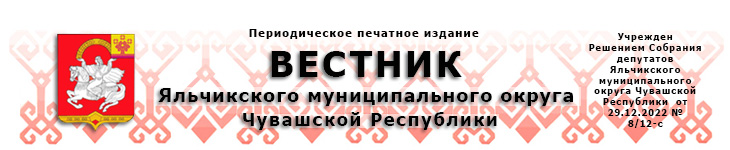 14.07.2023                                                                                                        № 26О внесении изменений в постановление от 09.06.2023 № 523 «О некоторых мерахправового регулирования вопросов,связанных с оказанием муниципальнойуслуги «Реализация дополнительныхобщеразвивающих программ» в соответствиис социальными сертификатами»В соответствии с Федеральным законом от 13.07.2020 № 189-ФЗ «О государственном (муниципальном) социальном заказе на оказание государственных (муниципальных) услуг в социальной сфере» (далее – Федеральный закон), Федеральным законом от 29.12.2012 № 273-ФЗ «Об образовании в Российской Федерации», постановлением администрации Яльчикского муниципального округа Чувашской Республики от  21.04.2023 № 317 «Об организации оказания муниципальных услуг в социальной сфере при формировании муниципального социального заказа на оказание муниципальных услуг в социальной сфере на территории Яльчикского муниципального округа Чувашской Республики» администрация Яльчикского муниципального округа Чувашской Республики п о с т а н о в л я е т:1. Внести в постановление администрации Яльчикского муниципального округа Чувашской Республики от 09.06.2023 № 523 «О некоторых мерах правового регулирования вопросов, связанных с оказанием муниципальной услуги «Реализация дополнительных общеразвивающих программ» в соответствии с социальными сертификатами» следующие изменения:1.1. Пункт 3 изложить в следующей редакции:«Отделу образования и молодежной политики администрации Яльчикского муниципального округа Чувашской Республики  (далее – Уполномоченный орган) в срок до 01.07.2023:          1) утвердить требования к условиям и порядку оказания  муниципальной услуги в соответствии с социальным сертификатом в соответствии с пунктом 4 статьи 5 Федерального закона;         2) осуществить перевод механизмов функционирования ПФ ДОД   на механизмы, предусмотренные Федеральным законом;3)  утвердить программу персонифицированного финансирования.2. Внести изменения в правила формирования в электронном виде социальных сертификатов на получение муниципальной услуги «Реализация дополнительных общеразвивающих программ» и реестра их получателей и утвердить в новой редакции согласно Приложения 1.3. Внести изменения в порядок формирования реестра исполнителей муниципальной услуги «Реализация дополнительных общеразвивающих программ» в соответствии с социальным сертификатом и утвердить в новой редакции согласно  Приложения 2.4. Настоящее постановление вступает в силу после его официального опубликования (обнародования) и распространяется на правоотношения, возникшие с 01.03.2023.Врио главы Яльчикского муниципального округаЧувашской Республики                                                                               М.Н. ПавловаПриложение 1 утверждено   постановлением администрации Яльчикского муниципального округа Чувашской Республикиот 04.07.2023 № 583Правила формирования в электронном виде социальных сертификатов на получение муниципальной услуги «Реализация дополнительных общеразвивающих программ» и реестра их получателейОбщие положенияНастоящие Правила определяют порядок формирования в электронном виде социального сертификата на получение муниципальной услуги «Реализация дополнительных общеразвивающих программ» (далее – социальный сертификат, муниципальная услуга) в соответствии с Федеральным законом от 13.07.2020 № 189-ФЗ «О государственном (муниципальном) социальном заказе на оказание государственных услуг» (далее – Федеральный закон № 189-ФЗ), Федеральным законом от 29.12.2012 № 273-ФЗ «Об образовании в Российской Федерации».Для целей настоящих Правил используются следующие понятия:получатель социального сертификата – потребитель муниципальной услуги в возрасте от 5 до 18 лет, проживающий на территории Яльчикского муниципального округа Чувашской Республики и имеющий право на получение муниципальных услуг в соответствии с социальным сертификатом;уполномоченный орган – отдел образования и молодежной политики администрация Яльчикского муниципального округа Чувашской Республики, утверждающий муниципальный социальный заказ на оказание муниципальных услуг по реализации дополнительных образовательных программ (за исключением дополнительных предпрофессиональных программ в области искусств) (далее –социальный заказ) и обеспечивающий предоставление муниципальной услуги потребителям в соответствии с показателями, характеризующими качество и (или) объем оказания муниципальной услуги и установленным муниципальным социальным заказом;исполнитель муниципальных услуг (далее - исполнитель услуг) - юридическое лицо, в том числе государственное (муниципальное) учреждение, либо индивидуальный предприниматель - производитель товаров, работ, услуг, оказывающий муниципальные услуги потребителям на основании соглашения о финансовом обеспечении (возмещении) затрат, связанных с оказанием муниципальных услуг в социальной сфере в соответствии с социальным сертификатом, заключенным в соответствии с Правилами заключения в электронной форме и подписания усиленной квалифицированной электронной подписью лица, имеющего право действовать от имени соответственно уполномоченного органа, исполнителя муниципальных услуг в социальной сфере, соглашений о финансовом обеспечении (возмещении) затрат, связанных с оказанием муниципальных услуг в социальной сфере в соответствии с социальным сертификатом на получение муниципальной услуги в социальной сфере, утвержденными постановлением администрации Яльчикского муниципального округа Чувашской Республики (далее – соглашение в соответствии с сертификатом);информационная система «Навигатор дополнительного образования детей Чувашской Республики» (далее – информационная система) – программно-коммуникационная среда, создаваемая и используемая с целью автоматизации процедур выбора потребителями исполнителей услуг, учета использования социальных сертификатов;реестр получателей социального сертификата – перечень сведений о получателях социального сертификата в электронной форме, учитываемый в информационной системе, ведение которого осуществляется оператором реестра получателей социального сертификата в порядке, определенном в соответствии с настоящими Правилами;оператор реестра получателей социального сертификата – муниципальный опорный центр дополнительного образования детей Яльчикского муниципального округа Чувашской Республики, созданный на базе муниципального бюджетного учреждения дополнительного образования «Дом детского творчества» Яльчикского муниципального округа Чувашской Республики, которому Распоряжением уполномоченного органа переданы функции по ведению реестра получателей социального сертификата.Иные понятия, применяемые в настоящих Правилах, используются в значениях, указанных в Федеральном законе № 189-ФЗ.Социальный сертификат в электронном виде представляет собой реестровую запись, созданную в информационной системе.Социальный сертификат формируется уполномоченным органом в электронном виде в соответствии с общими требованиями к форме и содержанию социального сертификата, установленными постановлением Правительства Российской Федерации от 24.11.2020 № 1915 «Об утверждении общих требований к форме и содержанию социального сертификата на получение государственной услуги» (далее – Общие требования).Состав сведений о социальном сертификате определяется в соответствии с Общими требованиями.Норматив обеспечения (номинал) социального сертификата, число действующих социальных сертификатов, в том числе в разрезе отдельных категорий потребителей, объем обеспечения социальных сертификатов, а также при необходимости ограничения по использованию детьми сертификата дополнительного образования при выборе дополнительных общеразвивающих программ определенных направленностей устанавливаются программой персонифицированного финансирования, утверждаемой уполномоченным органом ежегодно до начала очередного финансового года, определяемого как период действия программы персонифицированного финансирования.Уполномоченный орган при необходимости передает функции по обеспечению формирования социальных сертификатов в информационной системе муниципальному опорному центру дополнительного образования детей, наделенному правовым актом администрации муниципального образования функциями по организационному, методическому и аналитическому сопровождению и мониторингу развития системы дополнительного образования детей на территории муниципального образования (далее – оператор). В этом случае на оператора распространяются требования, устанавливаемые настоящими Правилами, по отношению к уполномоченному органу.Порядок выдачи социального сертификатаОснованием для формирования социального сертификата является поданное получателем социального сертификата, его законным представителем заявление о зачислении на обучение и получение социального сертификата (далее – заявление о зачислении), содержащее следующие сведения:фамилия, имя, отчество (при наличии) получателя социального сертификата;дата рождения получателя социального сертификата;фамилия, имя, отчество (последнее – при наличии) законного представителя получателя социального сертификата услуги;контактная информация законного представителя получателя социального сертификата (адрес электронной почты, телефон);данные страхового номера индивидуального лицевого счета (СНИЛС) получателя социального сертификата;данные страхового номера индивидуального лицевого счета (СНИЛС) законного представителя получателя социального сертификата;наименование дополнительной общеразвивающей программы, реализуемой в рамках муниципальной услуги в соответствии с социальным сертификатом;наименование исполнителя услуги.Заявление о зачислении подается в адрес уполномоченного органа в бумажной форме либо в электронном виде посредством информационной системы. Уполномоченный орган определяет организации, уполномоченные от его лица на прием указанных заявлений.Информация, предусмотренная подпунктами «а» - «з» настоящего пункта, при получении данного заявления направляется уполномоченным органом в адрес исполнителя услуг, указанного в заявлении о получении социального сертификата, посредством информационной системы. В случае, если потребитель, которому не был выдан социальный сертификат, обращается к исполнителю услуг с заявлением о зачислении на дополнительную общеразвивающую программу, реализуемую в рамках социального заказа, то такое заявление признается также заявлением о зачислении, предусмотренным пунктом 6 настоящих Правил. Информация о поступившем заявлении в течение одного рабочего дня передается исполнителем услуг в уполномоченный орган посредством информационной системы.В заявлении о зачислении на дополнительную общеразвивающую программу, реализуемую в рамках социального заказа, указывается информация, предусмотренная подпунктами «а» - «з» пункта 6 настоящих Правил.Правовым основанием для обработки персональных данных в информационной системе в соответствии с пунктом 1 части 1 статьи 6 Федерального закона от 27.07.2006 № 152-ФЗ «О персональных данных» (далее – 152-ФЗ) является согласие субъектов персональных данных на обработку персональных данных операторами персональных данных. Согласие подается одновременно с заявлениями, предусмотренными пунктами 6-7 настоящих Правил, в адрес уполномоченного органа и (или) исполнителя услуг в бумажной форме или в электронной форме посредством информационной системы. В случае предоставления получателем сертификата персональных данных, предусмотренных частью 1 статьи 10 152-ФЗ, согласие на обработку персональных данных дается исключительно в бумажной форме.Социальный сертификат после его формирования или изменения информации, содержащейся в нем, подписывается усиленной квалифицированной подписью лица, имеющего право действовать от имени уполномоченного органа.В целях осуществления персонифицированного учета получателей социального сертификата оператором реестра получателей социального сертификата в информационной системе осуществляется ведение реестра получателей социального сертификата, содержащего следующие сведения:номер реестровой записи;фамилия, имя, отчество (последнее – при наличии) потребителя услуги;вид документа, удостоверяющего личность потребителя услуги, его серия, номер и дата выдачи, а также наименование органа и код подразделения, выдавшего документ (при наличии);пол потребителя услуги;дата рождения потребителя услуги;место (адрес) проживания потребителя услуги;данные страхового номера индивидуального лицевого счета (СНИЛС) потребителя услуги;фамилия, имя, отчество (последнее – при наличии) родителя (законного представителя) потребителя услуги;вид документа, удостоверяющего личность родителя (законного представителя) потребителя услуги, его серия, номер и дата выдачи, а также наименование органа и код подразделения, выдавшего документ (при наличии);контактная информация родителя (законного представителя) потребителя услуги (адрес электронной почты, телефон);данные страхового номера индивидуального лицевого счета (СНИЛС) родителя (законного представителя) потребителя услуги;идентификационный номер дополнительной общеразвивающей программы, включенной в реестр образовательных программ, по которой обучается или обучался потребитель услуги (в случае подачи заявления, предусмотренного пунктом 7 настоящих Правил);информация о социальном сертификате.Сведения, указанные в подпункте «а» пункта 10 настоящих Правил, формируется автоматически в информационной системе.Сведения, указанные в подпунктах «б» – «м» пункта 10 настоящих Правил, формируются оператором реестра получателей социального сертификата на основании заявления получателя социального сертификата, его законного представителя, поданного в соответствии с пунктами 6-7 настоящих Правил. Сведения, указанные в подпункте «н» пункта 10 настоящих Правил, формируются в соответствии с Общими требованиями.В случае, если получатель социального сертификата, его законный представитель при подаче одного из заявлений, предусмотренных пунктами 6-7 настоящих Правил, отказывается от обработки персональных данных (персональных данных получателя социального сертификата и его законного представителя) посредством информационной системы, реестровая запись о получателе социального сертификата в реестре получателей социальных сертификатов в информационной системе обезличивается. Уполномоченный орган:в течение пяти рабочих дней с даты получения одного из заявлений, предусмотренных пунктами 6-7 настоящих Правил, рассматривает полученное заявление, осуществляет проверку наличия (отсутствия) оснований для отказа в формировании соответствующей информации, включаемой в реестр получателей социального сертификата, предусмотренных пунктом 15 настоящих Правил и принимает решение о формировании соответствующей информации, включаемой в реестр получателей социального сертификата, или об отказе в формировании соответствующей информации, включаемой в реестр получателей социального сертификата;в день принятия решения о формировании соответствующей информации, включаемой в реестр получателей социального сертификата, или об отказе в формировании соответствующей информации, включаемой в реестр получателей социального сертификата, направляет получателю социального сертификата, его законному представителю и исполнителю услуги посредством информационной системы уведомление о формировании соответствующей информации, включаемой в реестр получателей социального сертификата, или об отказе в формировании соответствующей информации, включаемой в реестр получателей социального сертификата.Основаниями для отказа в формировании соответствующей информации, включаемой в реестр получателей социального сертификата, являются:ранее осуществленное включение сведений о получателе социального сертификата в реестр получателей социального сертификата;предоставление получателем социального сертификата, его законным представителем неполных (недостоверных) сведений, указанных в заявлениях, предусмотренных пунктами 6-7 настоящих Правил;отсутствие согласия получателя социального сертификата на обработку персональных данных;превышение общего объема оказания муниципальной услуги, установленного для социальных сертификатов, используемых получателями социальных сертификатов, социальным заказом на соответствующий календарный год.Получатель социального сертификата, его законный представитель вправе изменить сведения, указанные в подпунктах «б»-«в», «з»-«к» пункта 10 настоящих Правил, посредством подачи заявления об изменении сведений о потребителе, содержащим:перечень сведений, подлежащих изменению;причину либо причины изменения сведений.Заявление может быть подано на бумажном носителе либо посредством информационной системы.Исключение сведений о получателе социального сертификата из реестра получателей социального сертификата осуществляется оператором реестра получателей социального сертификата в течение 2-х рабочих дней с даты поступления заявления получателя социального сертификата, его законного представителя об отказе от включения сведений о нем в реестр получателей социального сертификата, поданное на бумажном носителе либо в электронном виде посредством информационной системы.Оператор реестра получателей социального сертификата направляет получателю социального сертификата уведомление об исключении сведений о потребителе из реестра получателей социального сертификата в день исключения сведений в соответствии с пунктом 17 настоящих Правил, посредством информационной системы.Формы и порядок работы с заявлениями и согласиями на обработку персональных данных, указанными в пунктах 6, 7, 8, 16 и 17 настоящих Правил, устанавливаются уполномоченным органом.Порядок заключения, изменения и расторжения договоров об образовании с использованием социального сертификатаДля заключения договора об образовании между получателем социального сертификата, его законным представителем и исполнителем услуг необходимо соблюдение для социального сертификата и дополнительной общеобразовательной программы следующих условий:для дополнительной общеобразовательной программы исполнителем услуг открыта возможность заключения договоров об образовании;возможность использования социального сертификата для обучения по соответствующей направленности дополнительной общеобразовательной программы предусмотрена социальным заказом;доступный объем оказания муниципальной услуги для социального сертификата в соответствующем периоде действия социального заказа больше или равен объему часов образовательной услуги по выбранной дополнительной общеобразовательной программе в соответствии с установленным расписанием. В случае, если доступный объем оказания муниципальной услуги для социального сертификата в соответствующем периоде действия социального заказа меньше объема часов образовательной услуги по выбранной дополнительной общеобразовательной программе в соответствии с установленным расписанием необходимо включение условия о доплате за счет средств получателя социального сертификата, его законного представителя в части объема часов образовательной услуги, превышающей установленный объем социального сертификата.Оператор реестра получателей социального сертификата в течение одного рабочего дня после формирования уполномоченным органом социального сертификата и информации, включаемой в реестр получателей социального сертификата, направляет в адрес исполнителя услуг, указанного в заявлениях, предусмотренных пунктами 6-7 настоящих Правил, информацию о получателе социального сертификата, предусмотренную пунктом 10 настоящих Правил, и выбранной им образовательной программе, а также информацию об акцепте получателем социального сертификата, его законным представителем, сформированного в информационной системе на основании поданного в соответствии с пунктами 6-7 настоящих Правил заявления о зачислении, договора об образовании в случае выполнения всех условий, предусмотренных пунктом 20 настоящих Правил.Дата планируемого начала освоения дополнительной общеразвивающей программы устанавливается в договоре об образовании как дата ближайшего занятия по программе согласно установленному исполнителем услуг расписанию.В случае, предусмотренном пунктом 13 настоящих Правил, получатель социального сертификата предъявляет исполнителю услуг номер социального сертификата, а также информацию, предусмотренную пунктом 6 настоящих Правил. Исполнитель услуг после получения такой информации формирует в срок не более 2–х рабочих дней в адрес уполномоченного органа запрос о возможности заключения договора об образовании посредством информационной системы, содержащий:идентификатор (номер) реестровой записи о получателе социального сертификата в реестре получателей социального сертификата;идентификатор (номер) социального сертификата;идентификатор (номер) дополнительной общеобразовательной программы;дату планируемого начала освоения получателем социального сертификата дополнительной общеобразовательной программы.Уполномоченный орган в день получения запроса исполнителя услуг, предусмотренного пунктом 23 настоящих Правил, проверяет соответствие номера реестровой записи о получателе социального сертификата в реестре получателей социального сертификата, номера социального сертификата и фамилии, имени, отчества (последнее – при наличии) получателя социального сертификата.В случае выявления несоответствия номера социального сертификата и фамилии, имени и отчества (последнее – при наличии) получателя социального сертификата с записью в реестре получателей социального сертификата уполномоченный орган в день получения запроса исполнителя услуг, предусмотренного пунктом 23 настоящих Правил, направляет посредством информационной системы исполнителю услуг уведомление о необходимости уточнения сведений о номере социального сертификата.В случае выполнения всех условий, указанных в пункте 20 настоящих Правил, уполномоченный орган формирует и направляет посредством информационной системы исполнителю услуг договор об образовании (проект договора об образовании в случае, предусмотренном пунктом 13 настоящих Правил), а также предоставляет исполнителю услуг сведения об объеме оказания муниципальной услуги для социального сертификата, направляемом на оплату образовательной услуги, в пределах нормативных затрат на реализацию дополнительной общеобразовательной программы в расчете на человеко-час умноженных на количество человеко-часов реализации дополнительной общеобразовательной программы.Получатель социального сертификата вправе получить образовательную услугу в объеме, превышающем установленный социальным сертификатом объем оказания муниципальной услуги, при этом получатель социального сертификата либо его законный представитель возмещает разницу за счет собственных средств в соответствии с заключаемым договором об образовании. В указанный договор в качестве приложения включается размер оплаты, осуществляемой получателем социального сертификата либо его законным представителем за счет собственных средств, а также не менее одного из следующих показателей:показатели, характеризующие качество оказания муниципальной услуги, превышающие соответствующие показатели, определенные социальным сертификатом;показатели, характеризующие объем оказания муниципальной услуги, превышающие соответствующие показатели, определенные социальным сертификатом;Договор об образовании может быть заключен (акцептирован) в бумажной форме или в электронной форме посредством информационной системы и содержит следующие условия:оплата образовательных услуг, оказываемых получателю социального сертификата в соответствии с социальным сертификатом, производится за счет средств местного бюджета Яльчикского муниципального округа Чувашской Республики, осуществляющего финансовое обеспечение социального сертификата;образовательная услуга признается оказанной в полном объеме в случае фактической реализации образовательной услуги в установленном объеме в группе обучающихся независимо от числа фактических посещений получателем социального сертификата учебных занятий в соответствующем месяце; согласие получателя социального сертификата, его законного представителя на продление исполнителем услуг договора об образовании для обучения по выбранной дополнительной общеобразовательной программе в случае, если договор об образовании не расторгнут в соответствии с пунктом 34 настоящих Правил по состоянию на 20 день до момента окончания срока действия договора образовании при условии продолжения реализации дополнительной общеобразовательной программы;срок, установленный исполнителем услуг для акцепта договора об образовании;в случае, предусмотренном пунктом 27 настоящих Правил, в договор об образовании включается как минимум одно из условий, предусмотренных подпунктами «а» – «б» пункта 27 настоящих Правил.Договор об образовании считается заключенным (акцептованным) с момента подписания получателем социального сертификата, его законным представителем договора об образовании посредством информационной системы при подаче одного из заявлений, предусмотренных пунктами 6-7 настоящих Правил, после проверки соблюдения условий, предусмотренных пунктом 20 настоящих Правил, или совершения исполнителем услуг отметки о подписании договора об образовании в бумажной форме не позднее 14 календарных дней после подачи получателем социального сертификата, его законным представителем одного из заявлений, предусмотренных пунктами 6-7 настоящих Правил, в бумажной форме. Исполнитель услуг имеет право установить минимальное число предложений со стороны получателей социального сертификата, их законных представителей о заключении договоров об образовании, необходимое для заключения таких договоров (минимальный размер группы). При поступлении со стороны получателей социального сертификата, их законных представителей меньшего количества предложений о заключении договоров об образовании, чем указанное минимальное число, исполнитель услуг имеет право отклонить указанные предложения.В случае необходимости предоставления получателем социального сертификата, его законным представителем документов о состоянии здоровья получателя социального сертификата (иных документов, предусмотренных правилами приема на обучение по дополнительной общеразвивающей программе), исполнитель услуг направляет посредством информационной системы получателю социального сертификата, его законному представителю сведения о необходимости предоставления соответствующих документов с указанием срока предоставления соответствующих документов.В случае, если в срок, указанный в соответствии с пунктом 31 настоящих Правил исполнителем услуг, получатель социального сертификата, его законный представитель не предоставил соответствующие документы, то получатель социального сертификата, его законный представитель считается отклонившимся от заключения договора об образовании. В случае состоявшегося акцепта договора об образовании, он расторгается в одностороннем порядке на основании уведомления исполнителя услуг, направленного в уполномоченный орган.Договор об образовании может быть расторгнут в соответствии с законодательством Российской Федерации по инициативе получателя социального сертификата, его законного представителя, по соглашению сторон не ранее чем с первого числа месяца, следующего за месяцем направления уведомления о его расторжении. Получатель социального сертификата может направить уведомление о расторжении договора об образовании посредством информационной системы.В случае расторжения договора об образовании исполнитель услуг направляет посредством информационной системы в уполномоченный орган уведомление о расторжении указанного договора, внося информацию в сведения о социальном сертификате, формируемые в соответствии с Общими требованиями. По окончании срока действия договора об образовании действие такого договора продлевается до момента окончания периода обучения по дополнительной общеразвивающей программе, но не более чем до окончания периода действия социального заказа, в соответствии с которой определен номинал социального сертификата, и одновременно не более чем до достижения получателем социального сертификата возраста 18 лет, в случае, если договор об образовании не расторгнут в соответствии с пунктом 33 настоящих Правил по состоянию на 20 день до момента окончания срока действия договора об образовании.Типовая форма договора об образовании, формы и порядок направления запросов и уведомлений, указанных в пунктах 23, 25-26, настоящих Правил, устанавливаются Уполномоченным органом._______________Приложение 2   утверждено   постановлением администрации Яльчикского муниципального округа Чувашской Республикиот 04.07.2023 № 583Порядок 
формирования реестра исполнителей муниципальной услуги «Реализация дополнительных общеразвивающих программ» в соответствии с социальным сертификатом1. Общие положенияНастоящий Порядок определяет процедуру формирования Реестра исполнителей муниципальной услуги «Реализация дополнительных общеразвивающих программ» в соответствии с социальным сертификатом (далее - Реестр исполнителей услуги, услуга, исполнитель услуги), порядок формирования включаемой в него информации, порядок включения в него исполнителей услуги, исключения из него исполнителей услуги, а также определяет оператора Реестра исполнителей услуги.Понятия, применяемые в настоящем Порядке, используются в значениях, указанных в Федеральном законе от 13.07.2020 № 189-ФЗ «О государственном (муниципальном) социальном заказе на оказание государственных (муниципальных) услуг в социальной сфере».Реестр исполнителей услуги формируется в соответствии с постановлением Правительства Российской Федерации от 13.02.2021 № 183 «Об утверждении Положения о структуре реестра исполнителей государственных (муниципальных) услуг в социальной сфере в соответствии с социальным сертификатом на получение государственной (муниципальной) услуги в социальной сфере и порядке формирования информации, включаемой в такой реестр, а также Правил исключения исполнителя государственных (муниципальных) услуг в социальной сфере из реестра исполнителей государственных (муниципальных) услуг в социальной сфере в соответствии с социальным сертификатом на получение государственной (муниципальной) услуги в социальной сфере» (далее соответственно – Положение о структуре реестра исполнителей услуг, Правила исключения) с учетом особенностей, установленных настоящим Порядком.Уполномоченным органом на формирование Реестра исполнителей услуги является отдел образования и молодежной политики администрация Яльчикского муниципального округа Чувашской Республики (далее – Уполномоченный орган).Оператором Реестра исполнителей услуги является муниципальный опорный центр дополнительного образования детей Яльчикского муниципального округа Чувашской Республики, созданный на базе муниципального бюджетного учреждения дополнительного образования «Дом детского творчества» Яльчикского муниципального округа Чувашской Республики, которому приказом уполномоченного органа переданы функции по ведению Реестра исполнителей услуги.Формирование Реестра исполнителей услуги в муниципальном образовании осуществляется с использованием региональной информационной системы «Навигатор дополнительного образования детей Чувашской Республики» (далее - информационная система).2. Включение исполнителей услуги в Реестр исполнителей услугиВключение исполнителей услуги в Реестр исполнителей услуги осуществляется на заявительной основе на основании информации, предоставляемой юридическими лицами, независимо от их организационно-правовой формы, и индивидуальными предпринимателями, в целях обеспечения осуществления отбора обозначенным в социальном сертификате потребителем услуг либо его законным представителем исполнителя (исполнителей) услуги из реестра исполнителей услуги по социальному сертификату (далее – отбор).В Реестр исполнителей услуги в целях обеспечения осуществления отбора включаются исполнители услуги, имеющие лицензию, дающую право в соответствии с законодательством Российской Федерации на осуществление образовательной деятельности по реализации дополнительных общеобразовательных программ, и направившие заявку на включение в Реестр исполнителей услуги (далее – заявка).Заявка направляется Исполнителем услуги Оператору Реестра исполнителей услуги путем заполнения экранных форм в информационной системе с указанием следующих сведений:полное наименование юридического лица в соответствии со сведениями ЕГРЮЛ (для юридических лиц), фамилия, имя, отчество (при наличии) индивидуального предпринимателя, осуществляющего образовательную деятельность, в соответствии со сведениями ЕГРИП (для индивидуальных предпринимателей);основной государственный регистрационный номер юридического лица в соответствии со сведениями ЕГРЮЛ (для юридических лиц), основной государственный регистрационный номер индивидуального предпринимателя в соответствии со сведениями ЕГРИП (для индивидуальных предпринимателей);идентификационный номер налогоплательщика;наименование и код организационно-правовой формы юридического лица по Общероссийскому классификатору организационно-правовых форм в соответствии со сведениями ЕГРЮЛ (для юридических лиц);адрес (место нахождения) юридического лица в соответствии со сведениями ЕГРЮЛ (для юридических лиц), адрес места жительства индивидуального предпринимателя в соответствии со сведениями ЕГРИП;контактный номер телефона руководителя исполнителя (индивидуального предпринимателя);адрес электронной почты (при наличии); номер и дата выдачи лицензии, дающей право в соответствии с законодательством Российской Федерации на осуществление образовательной деятельности по реализации дополнительных общеразвивающих программ (за исключением индивидуальных предпринимателей, осуществляющих образовательную деятельность непосредственно);контактные данные руководителя исполнителя (индивидуального предпринимателя);К заявке Участник отбора вправе приложить копию лицензии, дающей право в соответствии с законодательством Российской Федерации на осуществление образовательной деятельности по реализации дополнительных общеобразовательных программ, заверенную печатью (при наличии) и подписью руководителя (уполномоченного представителя) исполнителя.Уполномоченный орган дополнительно запрашивает в рамках межведомственного информационного взаимодействия:выписку из Единого государственного реестра юридических лиц (Единого государственного реестра индивидуальных предпринимателей);сведения о лицензии на осуществление образовательной деятельности.Исполнитель услуги вправе по собственной инициативе представить указанные в подпунктах 1 и 2 настоящего пункта документы.Ответственность за своевременность, полноту и достоверность представляемых документов и сведений, кроме полученных Уполномоченным органом в порядке, установленном абзацем первым пункта 2.5 настоящего Порядка, возлагается на исполнителя услуги.Уполномоченный орган в течение пяти рабочих дней с даты получения заявки, указанной в пункте 2.3 настоящего Порядка:рассматривает заявки и документы (информацию), указанные в пункте 2.5 настоящего Порядка, осуществляет проверку наличия (отсутствия) оснований для отказа в формировании соответствующей информации, включаемой в Реестр исполнителей услуги, предусмотренных пунктом 2.9 настоящего Порядка, принимает решение о формировании соответствующей информации, включаемой в Реестр исполнителей услуги, или об отказе в формировании соответствующей информации, включаемой в Реестр исполнителей услуги, решение оформляется распоряжением Уполномоченного органа (далее - распоряжение);посредством изменения статуса запроса в информационной системе уведомляет представившего заявку исполнителя услуги о принятом решении и направляет посредством информационной системы проект соглашения о финансовом обеспечении (возмещении) затрат, связанных с оказанием услуги (далее - соглашение), в случае принятия решения о формировании соответствующей информации, включаемой в Реестр исполнителей услуги. В случае отказа в формировании соответствующей информации, включаемой в Реестр исполнителей услуги, исполнителю услуги посредством изменения статуса запроса в информационной системе разъясняются причины отказа.Оператор Реестра исполнителей в день принятия Уполномоченным органом решения о формировании соответствующей информации, включаемой в Реестр исполнителей услуги, включает исполнителя услуги в Реестр исполнителей услуги в информационной системе.Основаниями для принятия Уполномоченным органом решения об отказе во включении информации об исполнителе услуги в Реестр исполнителей услуги являются:наличие в Реестре исполнителей услуги информации об исполнителе услуги в соответствии с ранее поданной заявкой;установление факта недостоверности представленной исполнителем услуги информации. Отказ во включении информации об исполнителе услуги в Реестр исполнителей услуги по основаниям, указанным в пункте 2.9 настоящего Порядка, не препятствует повторному обращению исполнителя услуги в Уполномоченный орган после устранения обстоятельств, послуживших основанием для отказа.В случае изменения информации, указанной в пункте 4 и подпункте «л» пункта 5 Положения о структуре реестра исполнителей услуг, Уполномоченный орган формирует изменения для внесения в Реестр исполнителей услуги в течение трех рабочих дней с даты получения заявки об изменении соответствующих сведений от исполнителя услуги в соответствии с требованиями Положения о структуре реестра исполнителей услуг, установленными для первоначального формирования таких сведений.3. Правила формирования сведений об услуге и условиях ее оказания в информационной системеОператор Реестра исполнителей услуги обеспечивает формирование информации, подлежащей включению в раздел III «Сведения о государственной (муниципальной) услуге в социальной сфере и условиях ее оказания» Реестра исполнителей услуги (далее - раздел III), включающей в себя в соответствии с подпунктом «л» пункта 5 Положения о структуре реестра исполнителей услуг в том числе следующие сведения о дополнительных общеразвивающих программах, реализуемых исполнителем услуги в рамках предоставления услуги в соответствии с социальным сертификатом: идентификатор (номер) дополнительной общеразвивающей программы, определяемый Оператором Реестра исполнителей услуги в виде порядкового номера записи об образовательной программе в информационной системе;возможность зачисления получателя социального сертификата для прохождения обучения по дополнительной общеразвивающей программе, устанавливаемая Оператором Реестра исполнителей услуги в связи с получением уведомления исполнителя услуги о завершении (об открытии) набора на указанную дополнительную общеразвивающую программу, направляемого в соответствии с настоящим Порядком;наименование дополнительной общеразвивающей программы;направленность дополнительной общеразвивающей программы;место реализации дополнительной общеразвивающей программы на территории Яльчикского муниципального округа Чувашской Республики (за исключением программ, реализуемых в дистанционной форме);цели, задачи и ожидаемые результаты реализации дополнительной общеразвивающей программы;форма обучения по дополнительной общеразвивающей программе и используемые образовательные технологии;описание дополнительной общеразвивающей программы;возрастная категория обучающихся;категория(-и) состояния здоровья обучающихся (включая указание на наличие ограниченных возможностей здоровья);дата начала и дата окончания обучения по дополнительной общеразвивающей программе, а также период её реализации в месяцах;продолжительность реализации дополнительной общеразвивающей программы в часах;ожидаемая минимальная и максимальная численность обучающихся в одной группе; минимальный и предельный объемы оказания услуги по реализации дополнительной общеразвивающей программы в соответствии с социальным сертификатом за текущий календарный год в человеко-часах сведения о квалификации педагогических работников, реализующих дополнительную общеразвивающую программу;нормативные затраты (нормативная стоимость);количество договоров об образовании по дополнительной общеразвивающей программе;численность обучающихся, завершивших обучение по дополнительной общеразвивающей программе; сведения о результатах прохождения дополнительной общеразвивающей программой сертификации в форме независимой оценки качества дополнительных общеразвивающих программ;дата включения дополнительной общеразвивающей программы в раздел III.Сведения, указанные в подпунктах 3 - 15 пункта 3.1 настоящего Порядка, вносятся в информационную систему Оператором Реестра исполнителей услуги на основании информации, представленной исполнителем услуги в заявлении, предусмотренном пунктом 3.3 настоящего Порядка. Сведения, указанные в подпунктах 1-2, 16 - 20 пункта 3.1 настоящего Порядка заполняются автоматически, в том числе посредством осуществления информационной системой автоматизированного учета договоров об образовании, заключенных за соответствующий период между исполнителем услуги и потребителями в соответствии с социальным сертификатом.Основанием для включения сведений о дополнительной общеразвивающей программе в раздел III является заявление Исполнителя услуги, направленное в адрес уполномоченного органа путем заполнения экранных форм в информационной системе, содержащее сведения, предусмотренные подпунктами 3-15 пункта 3.1 настоящего Порядка.К заявлению прикладывается соответствующая дополнительная общеразвивающая программа в форме прикрепления документа(-ов) в электронном виде. Для каждой дополнительной общеразвивающей программы подается отдельное заявление.Уполномоченный орган в течение 10-ти дней со дня получения заявления исполнителя услуги, предусмотренного пунктом 3.3 настоящего Порядка, в целях подтверждения соответствия дополнительной общеразвивающей программы Требованиями к условиям и порядку оказания услуги, утвержденным приказом Уполномоченного органа, обеспечивает проведение процедуры сертификации в форме независимой оценки качества в соответствии с Процедурой добровольной сертификации дополнительных общеразвивающих программ, утвержденным приказом ГАУ Чувашской Республики «Центр внешкольной работы «Эткер» Минобразования Чувашии  от 14.09.2012 № 177-ОД (далее – Процедура добровольной сертификации), и включает сведения о дополнительной общеразвивающей программе в раздел III при одновременном выполнении следующих условий:представленная дополнительная общеразвивающая программа содержит все необходимые компоненты, предусмотренные законодательством Российской Федерации;достоверность сведений, указанных в заявлении, предусмотренном пунктом 3.4 настоящего Порядка, подтверждается содержанием приложенной к заявлению дополнительной общеразвивающей программы;по результатам сертификации в форме независимой оценки качества получен итоговый средний балл по результатам оценок всех экспертов не ниже установленного процедурой  добровольной сертификации.Оператор Реестра исполнителей услуги направляет исполнителю услуг уведомление о включении сведений о дополнительной общеразвивающей программе в раздел III посредством информационной системы не позднее 2-х рабочих дней с даты включения указанных сведений в раздел III.В случае установления факта невыполнения одного или более условий, установленных пунктом 3.5 настоящего Порядка, уполномоченный орган отказывает во включении сведений о дополнительной общеразвивающей программе в раздел III, при этом Оператор Реестра исполнителей услуги направляет исполнителю услуги уведомление об отказе во внесении сведений о дополнительной  общеразвивающей программе в раздел III посредством информационной системы в течение установленного абзацем первым пункта 3.5 настоящего Порядка срока.Исполнитель услуги имеет право подавать заявление, предусмотренное пунктом 3.3 настоящего Порядка, неограниченное число раз.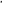 Исполнитель услуги имеет право изменить сведения о дополнительной общеразвивающей программе, включенной в раздел III, направив Оператору Реестра исполнителей услуги путем заполнения экранных форм в информационной системе заявление об изменении сведений о дополнительной общеразвивающей программе, содержащее новые, измененные сведения, предусмотренные пунктом 3.1 настоящего Порядка.Оператор Реестра исполнителей услуги в течение 10-ти рабочих дней с момента получения заявления исполнителя услуги об изменении сведений о дополнительной программе проверяет выполнение условий, установленных пунктом 3.5 настоящего Порядка. В случае выполнения исполнителем указанных условий Оператор Реестра исполнителей услуги вносит необходимые изменения в раздел III. В случае невыполнения хотя бы одного из условий, установленных пунктом 3.5 настоящего Порядка, Оператор Реестра исполнителей услуги в срок, указанный в пункте 3.10 настоящего порядка, направляет исполнителю уведомление об отказе в изменении сведений о дополнительной общеразвивающей программе в разделе III с указанием причины такого отказа. Формы заявлений и уведомлений, указанных в пунктах 3.3, 3.6-3.7, 3.9 и 3.11 настоящего Порядка, устанавливаются уполномоченным органом.В случае исключения исполнителя услуги из Реестра исполнителей услуги сведения, указанные в пункте 3.1, сохраняются в разделе III в целях обеспечения осуществления автоматизированного учета в информационной системе.4. Исключение исполнителей услуги из Реестра исполнителей услугиИсключение исполнителя услуги из Реестра исполнителей услуги осуществляется в следующих случаях:при несогласии исполнителя услуги с измененными в соответствии с частью 2 статьи 23 Федерального закона «О государственном (муниципальном) социальном заказе на оказание государственных (муниципальных) услуг в социальной сфере» условиями оказания услуги на основании заявления исполнителя услуги в Уполномоченный орган;включение исполнителя услуги в реестр недобросовестных исполнителей государственных (муниципальных) услуг в социальной сфере;прекращение деятельности исполнителя (ликвидация, реорганизация, прекращение физическим лицом деятельности в качестве индивидуального предпринимателя);утрата исполнителем права на осуществление образовательной деятельности по реализации дополнительных общеразвивающих программ;направление исполнителем в адрес Уполномоченного органа посредством заполнения экранных форм в информационной системе заявления об исключении из Реестра исполнителей услуги.В случае, предусмотренном подпунктом 1 пункта 4.1 настоящего Порядка, исключение исполнителя услуг из реестра исполнителей услуг осуществляется в соответствии с Правилами исключения.В случае, предусмотренном подпунктом 2 пункта 4.1 настоящего Порядка, Уполномоченный орган в течение трех рабочих дней, следующих за днем включения исполнителя услуг в реестр недобросовестных исполнителей государственных (муниципальных) услуг в социальной сфере вносит соответствующие изменения в реестровую запись и переносит ее в архив, где она подлежит хранению в течение пяти лет.В случае выявления фактов, предусмотренных подпунктами 3 и 4 пункта 4.1 настоящего Порядка, уполномоченный орган направляет в течение 3 рабочих дней, следующих за днем их выявления, вносит соответствующие изменения в реестровую запись и переносит ее в архив, где она подлежит хранению в течение пяти лет.Уполномоченный орган в течение двух рабочих дней с даты получения заявления об исключении исполнителя услуги из Реестра исполнителей услуги вносит соответствующие изменения в реестровую запись и переносит ее в архив, где она подлежит хранению в течение пяти лет.Уполномоченный орган в день внесения изменений в Реестр исполнителей услуги формирует и направляет исполнителю услуги уведомление об исключении его из Реестра исполнителей услуги в электронном виде с использованием информационной системы с указанием основания для такого исключения.Исполнитель услуги считается исключенным из Реестра исполнителей услуги с даты направления исполнителю услуги уведомления, предусмотренного пунктом 4.6 настоящего Порядка.____________О внесении изменений в муниципальную программу Яльчикского муниципального округа Чувашской Республики «Комплексное развитие сельских территорий Яльчикского муниципального округа  Чувашской Республики»Руководствуясь Бюджетным кодексом Российской Федерации, Уставом Яльчикского муниципального округа Чувашской Республики, администрация Яльчикского муниципального округа Чувашской Республики п о с т а н о в л я е т:1. Внести в муниципальную программу Яльчикского муниципального округа Чувашской Республики  «Комплексное развитие сельских территорий Яльчикского муниципального округа  Чувашской Республики», утвержденную постановлением администрации Яльчикского муниципального округа Чувашской Республики от 17 апреля 2023 года № 283  (далее – Муниципальная программа), следующие изменения: 1) в паспорте Муниципальной программы позицию «Объемы финансирования Муниципальной программы с разбивкой по годам реализации» изложить в следующей редакции:   2) раздел III Муниципальной программы изложить в следующей редакции:«Раздел III. ОБОСНОВАНИЕ ОБЪЕМА ФИНАНСОВЫХ РЕСУРСОВ, НЕОБХОДИМЫХ ДЛЯ РЕАЛИЗАЦИИ МУНИЦИПАЛЬНОЙ ПРОГРАММЫРасходы муниципальной программы формируются за счет средств федерального бюджета, республиканского бюджета Чувашской Республики, бюджета Яльчикского муниципального округа и средств внебюджетных источников.Прогнозируемый объем финансирования муниципальной программы в 2023 - 2025 годах составляют 51359,8 тыс. рублей, в том числе:в 2023 году – 51359,8 тыс. рублей;в 2024 году – 0,0 тыс. рублей;в 2025 году – 0,0 тыс. рублей;из них средства:федерального бюджета – 4841,7 тыс. рублей (9,4 процентов), в том числе:в 2023 году – 4841,7 тыс. рублей;в 2024 году – 0,0 тыс. рублей;в 2025 году – 0,0 тыс. рублей;республиканского бюджета Чувашской Республики – 32323,6 тыс. рублей (62,9 процента), в том числе:в 2023 году – 32323,6 тыс. рублей;в 2024 году – 0,0 тыс. рублей;в 2025 году – 0,0 тыс. рублей;бюджета Яльчикского муниципального округа – 10145,9 тыс. рублей (19,8 процентов), в том числе:в 2023 году – 10145,9 тыс. рублей;в 2024 году – 0,0 тыс. рублей;в 2025 году – 0,0 тыс. рублей;внебюджетных источников – 4048,6 тыс. рублей (7,9 процентов), в том числе:в 2023 году – 4048,6 тыс. рублей;в 2024 году – 0,0 тыс. рублей;в 2025 году – 0,0 тыс. рублей.Ресурсное обеспечение и прогнозная (справочная) оценка расходов за счет всех источников финансирования реализации муниципальной программы приведены в приложении № 2 к муниципальной программе.»;3) приложение № 2 к Муниципальной программе изложить в новой редакции согласно приложению № 1 к настоящему постановлению;4) в паспорте подпрограммы «Создание и развитие инфраструктуры на сельских территориях» Муниципальной программы (далее – подпрограмма) позицию «Объемы финансирования подпрограммы с разбивкой по годам реализации» изложить в следующей редакции: 5) разделы III и IV подпрограммы  изложить в следующей редакции:«Раздел III. ХАРАКТЕРИСТИКА ОСНОВНЫХ МЕРОПРИЯТИЙ, МЕРОПРИЯТИЙ ПОДПРОГРАММЫ С УКАЗАНИЕМ СРОКОВ ИХ РЕАЛИЗАЦИИОсновные мероприятия подпрограммы направлены на реализацию поставленных целей и задач подпрограммы и программы в целом.Подпрограмма включает основное мероприятие.Основное мероприятие 1. Комплексное обустройство населенных пунктов, расположенных в сельской местности, объектами социальной и инженерной инфраструктуры, а также строительство и реконструкция автомобильных дорог.Данное мероприятие предусматривает реализацию проектов развития общественной инфраструктуры, основанных на местных инициативах.Мероприятие 1.1. Реализация инициативных проектов.Мероприятие 1.1.1. Прочая закупка товаров, работ и услуг.Мероприятие 1.1.2. Устройство пожарного резервуара емкостью 50 куб.м в д. Малая Ерыкла Яльчикского муниципального округа.Мероприятие 1.1.3. Устройство пожарного резервуара емкостью 50 куб.м в д. Тораево Яльчикского муниципального округа.Мероприятие 1.1.4. Реализация проектов развития общественной инфраструктуры.Мероприятие 1.1.5. Ремонт грунтовой дороги по ул. Новая д. Белая Воложка Яльчикского муниципального округа.Мероприятие 1.1.6. Ремонт грунтовой дороги к кладбищу д. Аранчеево  Яльчикского муниципального округа.Мероприятие 1.1.7. Ремонт грунтовой дороги по ул. Горная д. Белая Воложка Яльчикского муниципального округа.Мероприятие 1.1.8. Ремонт грунтовой дороги по ул. Школьная до кладбища в с. Большая Таяба Яльчикского муниципального округа.Мероприятие 1.1.9. Ремонт дороги по ул. Свердлова в с. Большие Яльчики  Яльчикского муниципального округа (от д. №1 ул. Свердлова до дороги Яльчики-Большие Яльчики).Мероприятие 1.1.10. Ремонт дороги ул. Тябукова вы с. Большие Яльчики  Яльчикского муниципального округа (от д. № 30 ул. Тябукова до д. № 4 ул. Молодежная).Мероприятие 1.1.11. Ремонт грунтовой дороги по ул. Красномайская с. Шемалаково  Яльчикского муниципального округа.Мероприятие 1.1.12. Ремонт грунтовой дороги по ул. Советская п. Малое Байдеряково Яльчикского муниципального округа.Мероприятие 1.1.13. Ремонт грунтовой дороги по ул. Новая д. Малая Таяба Яльчикского муниципального округа.Мероприятие 1.1.14. Ремонт грунтовой дороги от дома № 26 по ул. Советская до кладбища д. Карабаево Яльчикского муниципального округа.Мероприятие 1.1.15. Ремонт грунтовой дороги по переулку Школьный до ул. Северная д. Уразмаметево  Яльчикского муниципального округа.Мероприятие 1.1.16. Ремонт грунтовой дороги по ул. Озерная от дома № 1 до дома 37 д. Апанасово-Эщебенево Яльчикского муниципального округа.Мероприятие 1.1.17. Ремонт грунтовой дороги по ул. Центральная от дома 57 до кладбища д. Уразмаметево Яльчикского муниципального округа.Мероприятие 1.1.18. Ремонт грунтовой дороги по ул. 50 лет Победы с. Яльчики  Яльчикского муниципального округа.Мероприятие 1.1.19. Ремонт грунтовой дороги ул. Садовая, 7 до ул. Тукая, 56 д. Ишмурзино-Суринск  Яльчикского муниципального округа.Мероприятие 1.1.20. Ремонт грунтовой дороги от ул. Тукая, 12 до кладбища в д. Ишмурзино-Суринск Яльчикского муниципального округа.Мероприятие 1.1.21. Ремонт грунтовой дороги от ул. Новая д. 18 до ул. Больничная д. Новое Арланово  Яльчикского муниципального округа.Мероприятие 1.1.22. Бурение скважины и монтаж водонапорной башни в с. Байдеряково  Яльчикского муниципального округа.Мероприятие 1.1.23. Ремонт колодца по ул. Садовая в с. Новое Тинчурино  Яльчикского муниципального округа.Мероприятие 1.1.24. Ремонт колодца в с. Кушелга  Яльчикского муниципального округа.Мероприятие 1.1.25. Создание и благоустройство территории по по ул. Яковлева в с. Большие Яльчики  Яльчикского муниципального округа.Мероприятие 1.1.26. Благоустройство родника д. Яманчурино  Яльчикского муниципального округа.Мероприятие 1.1.27. Устройство купели в д. Кильдюшево  Яльчикского муниципального округа    Мероприятие 1.1.28. Устройство и монтаж детской игровой площадки в с. Новое Байбатырево  Яльчикского муниципального округа.Мероприятие 1.1.29. Устройство и монтаж детской игровой площадки в с. Белое Озеро Яльчикского муниципального округа.Мероприятие 1.1.30. Установка и монтаж детской игровой площадки по ул. Молодежная д. Малая Ерыкла  Яльчикского муниципального округа.Мероприятие 1.1.31. Создание и благоустройство детской площадки в с. Эшмикеево  Яльчикского муниципального округа.Мероприятие 1.1.32. Устройство ограждения с воротами на кладбище в д. Аранчеево  Яльчикского муниципального округа.     Мероприятие 1.1.33. Устройство ограждения кладбища д. Полевые Буртасы  Яльчикского муниципального округа.      Мероприятие 1.1.34. Устройство ограды на кладбище д. Новое Тойдеряково  Яльчикского муниципального округа.      Мероприятие 1.1.35. Благоустройство кладбища в д. Апанасово-Темяши  Яльчикского муниципального округа.     Мероприятие 1.1.36. Ремонт земляной дамбы по ул. Арманкас д. Старое Янашево  Яльчикского муниципального округа.Мероприятие 1.1.37. Устройство ограждения спортивной площадки в с. Кушелга  Яльчикского муниципального округа.Мероприятие 1.1.38. Устройство стадиона с ограждением с. Сабанчино  Яльчикского муниципального округа.  Мероприятие 1.2. Обустройство объектами инженерной инфраструктуры и благоустройство площадок, расположенных на сельских территориях, под компактную жилищную застройку.Мероприятие 1.3. Проектирование, строительство, реконструкция автомобильных дорог общего пользования местного значения вне границ населенных пунктов в границах муниципального округа и в границах населенных пунктов.Реализация подпрограммы осуществляется в 2023 - 2025 годах.Раздел IV. ОБОСНОВАНИЕ ОБЪЕМА ФИНАНСОВЫХ РЕСУРСОВ, НЕОБХОДИМЫХ ДЛЯ РЕАЛИЗАЦИИ ПОДПРОГРАММЫРасходы подпрограммы формируются за счет средств федерального бюджета, республиканского бюджета Чувашской Республики, бюджета Яльчикского муниципального округа и внебюджетных источников.Прогнозируемые объемы бюджетных ассигнований на реализацию мероприятий подпрограммы в 2023 - 2025 годах составляют 50699,6 тыс. рублей, в том числе:в 2023 году – 50699,6 тыс. рублей;в 2024 году – 0,0 тыс. рублей;в 2025 году – 0,0 тыс. рублей;из них средства:федерального бюджета – 4197,3 тыс. рублей (8,3 процентов), в том числе:в 2023 году – 4197,3 тыс. рублей;в 2024 году – 0,0 тыс. рублей;в 2025 году – 0,0 тыс. рублей;республиканского бюджета Чувашской Республики – 32317,1 тыс. рублей (63,7 процента), в том числе:в 2023 году – 32317,1 тыс. рублей;в 2024 году – 0,0 тыс. рублей;в 2025 году – 0,0 тыс. рублей;бюджета Яльчикского муниципального округа – 10136,6 тыс. рублей (20,0 процентов), в том числе:в 2023 году – 10136,6 тыс. рублей;в 2024 году – 0,0 тыс. рублей;в 2025 году – 0,0 тыс. рублей;внебюджетных источников – 4048,6 тыс. рублей (8,0 процентов), в том числе:в 2023 году – 4048,6 тыс. рублей;в 2024 году – 0,0 тыс. рублей;в 2025 году – 0,0 тыс. рублей.Объемы финансирования подпрограммы подлежат ежегодному уточнению исходя из реальных возможностей бюджетов всех уровней.Ресурсное обеспечение реализации подпрограммы за счет всех источников финансирования приведено в приложении № 1 к настоящей подпрограмме..»;6) приложение к подпрограмме изложить в новой редакции согласно приложению № 2 к настоящему постановлению.2. Настоящее постановление вступает в силу после его официального опубликования в периодическом печатном издании «Вестник Яльчикского муниципального округа Чувашской Республики».Врио главы Яльчикского муниципального округа                                               Чувашской Республики                                                                             М.Н. Павлова   Приложение № 1к постановлению администрации Яльчикского муниципального округа Чувашской Республики от 05.07.2023 № 591Приложение № 2 к муниципальной программеЯльчикского муниципального округа Чувашской Республики «Комплексное развитиесельских территорий Яльчикского муниципального округа»РЕСУРСНОЕ ОБЕСПЕЧЕНИЕ И ПРОГНОЗНАЯ (СПРАВОЧНАЯ) ОЦЕНКА РАСХОДОВ ЗА СЧЕТ ВСЕХ ИСТОЧНИКОВ ФИНАНСИРОВАНИЯ РЕАЛИЗАЦИ МУНИЦИПАЛЬНОЙ ПРОГРАММЫ ЯЛЬЧИКСКОГО МУНИЦИПАЛЬНОГО ОКРУГА ЧУВАШСКОЙ РЕСПУБЛИКИ «КОМПЛЕКСНОЕ РАЗВИТИЕ СЕЛЬСКИХ ТЕРРИТОРИЙ ЯЛЬЧИКСКОГО МУНИЦИПАЛЬНОГО ОКРУГА»_____________________Приложение № 2к постановлению администрации Яльчикского муниципального округа Чувашской Республики от 05.07.2023 № 398Приложение к подпрограмме «Создание и развитие инфраструктуры на сельских территориях Яльчикского муниципального округа» муниципальной программы Яльчикского муниципального округа Чувашской Республики «Комплексное развитие сельских территорий Яльчикского муниципального округа»РЕСУРСНОЕ ОБЕСПЕЧЕНИЕ РЕАЛИЗАЦИИ ПОДПРОГРАММЫ «СОЗДАНИЕ И РАЗВИТИЕ ИНФРАСТРУКТУРЫ НА СЕЛЬСКИХ ТЕРРИТОРИЯХ ЯЛЬЧИКСКОГО МУНИЦИПАЛЬНОГО ОКРУГА «МУНИЦИПАЛЬНОЙ ПРОГРАММЫ ЯЛЬЧИКСКОГО МУНИЦИПАЛЬНОГО ОКРУГА ЧУВАШСКОЙ РЕСПУБЛИКИ «КОМПЛЕКСНОЕ РАЗВИТИЕ СЕЛЬСКИХ ТЕРРИТОРИЙ ЯЛЬЧИКСКОГО МУНИЦИПАЛЬНОГО ОКРУГА»
_________________________О внесении изменений в муниципальную программу Яльчикского муниципального округа Чувашской Республики «Формирование современной городской среды»  Руководствуясь Бюджетным кодексом Российской Федерации, Уставом Яльчикского муниципального округа Чувашской Республики, администрация Яльчикского муниципального округа Чувашской Республики п о с т а н о в л я е т:1. Внести в муниципальную программу Яльчикского муниципального округа Чувашской Республики  «Формирование современной городской среды», утвержденную постановлением администрации Яльчикского муниципального округа Чувашской Республики от 13 марта 2023 года № 166  (далее – Муниципальная программа), следующие изменения: 1) в паспорте Муниципальной программы позицию «Объемы финансирования муниципальной программы с разбивкой по годам реализации» изложить в следующей редакции:	2) раздел III Муниципальной программы изложить в следующей редакции:«Раздел III. Обоснование объема финансовых ресурсов, необходимых для реализации Муниципальной программы (с расшифровкой по источникам финансирования, по этапам и годам реализации Муниципальной программы)Расходы на реализацию Муниципальной программы предусматриваются за счет средств федерального бюджета, республиканского бюджета Чувашской Республики, бюджета Яльчикского муниципального округа и внебюджетных источников.Прогнозируемый объем финансирования мероприятий Муниципальной программы в 2023-2025 годах составляет 26074,5 тыс. рублей, в том числе:в 2023 году – 10432,0 тыс. рублей;в 2024 году – 9569,5 тыс. рублей;в 2025 году – 6073,0 тыс. рублей;из них средства:федерального бюджета – 6922,3 тыс. рублей (26,6 процентов), в том числев 2023 году – 3283,3 тыс. рублей;в 2024 году – 3639,0 тыс. рублей;в 2025 году – 0,0 тыс. рублей;республиканского бюджета Чувашской Республики – 48,9 тыс. рублей (0,2 процентов), в том числев 2023 году – 23,2 тыс. рублей;в 2024 году – 25,7 тыс. рублей;в 2025 году – 0,0 тыс. рублей;бюджета Яльчикского муниципального округа – 19103,4 тыс. рублей (73,2 процента), в том числе:в 2023 году – 7125,6 тыс. рублей;в 2024 году – 5904,8 тыс. рублей;в 2025 году – 6073,0 тыс. рублей;внебюджетные источники финансирования – 0,0 тыс. рублей (0,0 процентов), в том числе:в 2023 году – 0,0 тыс. рублей;в 2024 году – 0,0 тыс. рублей;в 2025 году – 0,0 тыс. рублей.Объемы финансирования Муниципальной программы подлежат ежегодному уточнению исходя из возможностей бюджетов всех уровней.Ресурсное обеспечение и прогнозная (справочная) оценка расходов за счет всех источников финансирования реализации Муниципальной программы приведена в приложении № 2 к Муниципальной программе.»;3) приложение № 2 к Муниципальной программе изложить в новой редакции согласно приложению № 1 к настоящему постановлению;4) в паспорте подпрограммы «Благоустройство дворовых и общественных территорий» Муниципальной программы (далее – подпрограмма) позицию «Объемы финансирования подпрограммы с разбивкой по годам реализации» изложить в следующей редакции:5) раздел IV подпрограммы  изложить в следующей редакции:«Раздел IV. Обоснование объема финансовых ресурсов, необходимых для реализации подпрограммы (с расшифровкой по источникам финансирования, по этапам и годам реализации подпрограммы)Прогнозируемый объем финансирования мероприятий подпрограммы в 2023-2025 годах составляет 26074,5 тыс. рублей, в том числев 2023 году – 10432,0 тыс. рублей;в 2024 году – 9569,5 тыс. рублей;в 2025 году – 6073,0 тыс. рублей;из них средства:федерального бюджета – 6922,3 тыс. рублей (26,6 процентов), в том числев 2023 году – 3283,3 тыс. рублей;в 2024 году – 3639,0 тыс. рублей;в 2025 году – 0,0 тыс. рублей;республиканского бюджета Чувашской Республики – 48,9 тыс. рублей (0,2 процентов), в том числев 2023 году – 23,2 тыс. рублей;в 2024 году – 25,7 тыс. рублей;в 2025 году – 0,0 тыс. рублей;бюджета Яльчикского муниципального округа – 19103,4 тыс. рублей (73,2 процента), в том числе:в 2023 году – 7125,6 тыс. рублей;в 2024 году – 5904,8 тыс. рублей;в 2025 году – 6073,0 тыс. рублей;внебюджетные источники финансирования – 0,0 тыс. рублей (0,0 процентов), в том числе:в 2023 году – 0,0 тыс. рублей;в 2024 году – 0,0 тыс. рублей;в 2025 году – 0,0 тыс. рублей.Объемы финансирования подпрограммы подлежат ежегодному уточнению исходя из возможностей бюджетов всех уровней.Ресурсное обеспечение реализации подпрограммы за счет всех источников финансирования в 2023-2025 годах приведено в приложении к настоящей подпрограмме.»;6) приложение к подпрограмме изложить в новой редакции согласно приложению № 2 к настоящему постановлению.2. Настоящее постановление вступает в силу после его официального опубликования в периодическом печатном издании «Вестник Яльчикского муниципального округа Чувашской Республики».Врио главы Яльчикского муниципального округа                                               Чувашской Республики                                                                             М.Н. Павлова   Приложение № 1к постановлению администрации Яльчикского муниципального округа Чувашской Республики от 05.07.2023 № 592Приложение № 2к муниципальной программе Яльчикского муниципального округа Чувашской Республики «Формирование современной городской среды»РЕСУРСНОЕ ОБЕСПЕЧЕНИЕ И ПРОГНОЗНАЯ (СПРАВОЧНАЯ) ОЦЕНКА РАСХОДОВЗА СЧЕТ ВСЕХ ИСТОЧНИКОВ ФИНАНСИРОВАНИЯ РЕАЛИЗАЦИИ МУНИЦИПАЛЬНОЙ ПРОГРАММЫ ЯЛЬЧИКСКОГО МУНИЦИПАЛЬНОГО ОКРУГА ЧУВАШСКОЙ РЕСПУБЛИКИ «ФОРМИРОВАНИЕ СОВРЕМЕННОЙ ГОРОДСКОЙ СРЕДЫ»_________________________Приложение № 2к постановлению администрации Яльчикского муниципального округа Чувашской Республики от 05.07.2023 № 592Приложение к подпрограмме «Благоустройство дворовых и общественных территорий» муниципальной программы Яльчикского муниципального округа Чувашской Республики «Формирование современной городской среды»РЕСУРСНОЕ ОБЕСПЕЧЕНИЕРЕАЛИЗАЦИИ ПОДПРОГРАММЫ «БЛАГОУСТРОЙСТВО ДВОРОВЫХ И ОБЩЕСТВЕННЫХ ТЕРРИТОРИЙ» МУНИЦИПАЛЬНОЙ ПРОГРАММЫ ЯЛЬЧИКСКОГО МУНИЦИПАЛЬНОГО ОКРУГА ЧУВАШСКОЙ РЕСПУБЛИКИ «ФОРМИРОВАНИЕ СОВРЕМЕННОЙ ГОРОДСКОЙ СРЕДЫ» ЗА СЧЕТ ВСЕХ ИСТОЧНИКОВ ФИНАНСИРОВАНИЯ_____________________О внесении изменений в постановлениеадминистрации Яльчикского муниципального округа Чувашской Республики от 06.04.2023 № 255 В соответствии с Федеральным законом от 13.06.2023 № 229-ФЗ «О внесении изменений в отдельные законодательные акты Российской Федерации», администрация Яльчикского муниципального округа Чувашской Республики п о с т а н о в л я е т:1. Внести в Положение о порядке установления цен (тарифов) на услуги, представляемые муниципальными предприятиями и учреждениями Яльчикского муниципального округа и   работы, выполняемые   муниципальными предприятиями и учреждениями Яльчикского муниципального округа, размера платы за жилое помещение для нанимателей жилых помещений следующие изменения:дополнить Положение новым пунктом 4.5 следующего содержания:«4.5. От начисления пеней   в   случае   несвоевременного   и (или)   неполного внесения платы за жилое помещение освобождаются:1) граждане Российской Федерации (далее- граждане), призванные на военную службу по мобилизации, - на период прохождения ими военной службы;2) граждане, проходящие военную службу в Вооруженных Силах Российской Федерации по контракту, граждане, проходящие военную службу (службу) в войсках национальной гвардии Российской Федерации, в воинских формированиях и органах, указанных в пункте 6 статьи 1 Федерального закона от 31 мая 1996 года N 61-ФЗ "Об обороне", при условии их участия в специальной военной операции на территориях Украины, Донецкой Народной Республики, Луганской Народной Республики, Херсонской области и Запорожской области - на период их участия в специальной военной операции;3) граждане, заключившие контракт о добровольном содействии в выполнении задач, возложенных на Вооруженные Силы Российской Федерации, в период мобилизации, в период действия военного положения, в военное время, при возникновении вооруженных конфликтов, при проведении контртеррористических операций, а также при использовании Вооруженных Сил Российской Федерации за пределами территории Российской Федерации, - на период действия указанного контракта;4) граждане, проходящие военную службу в пограничных органах федеральной службы безопасности и выполняющие (выполнявшие) задачи по отражению вооруженного вторжения на территорию Российской Федерации, выполняющие (выполнявшие) задачи в ходе вооруженной провокации на Государственной границе Российской Федерации и приграничных территориях субъектов Российской Федерации, прилегающих к районам проведения специальной военной операции на территориях Украины, Донецкой Народной Республики, Луганской Народной Республики, Запорожской области и Херсонской области, а также обеспечивающие (обеспечивавшие) проведение специальной военной операции на указанных приграничных территориях субъектов Российской Федерации, проходящие военную службу (службу) в войсках национальной гвардии Российской Федерации и оказывающие (оказывавшие) содействие пограничным органам федеральной службы безопасности по отражению вооруженного вторжения на территорию Российской Федерации, а также в ходе вооруженной провокации на Государственной границе Российской Федерации и приграничных территориях субъектов Российской Федерации, прилегающих к районам проведения специальной военной операции на территориях Украины, Донецкой Народной Республики, Луганской Народной Республики, Запорожской области и Херсонской области, - на период выполнения ими указанных задач;5) совместно проживающие с гражданами, указанными в пунктах 1 - 4 настоящей	части, супруги, дети, родители, а   также 	другие родственники, нетрудоспособные иждивенцы и иные граждане, признанные членами семьи (далее - члены семей граждан, указанных в пунктах 1 - 4 настоящей части), - на период, установленный для граждан, указанных в пунктах 1 - 4 настоящей части. Указанные меры социальной поддержки предоставляются на периоды и гражданам, указанным в пунктах 1 - 5 части 1 настоящего пункта, независимо от того, кто из них является нанимателем (собственником) жилого помещения, независимо от места их регистрации по месту жительства и (или) месту пребывания, а также независимо от вида жилищного фонда и распространяются только на одно жилое помещение (по выбору граждан, указанных в пунктах 1 – 5 части 1 настоящего пункта).».	2. Настоящее постановление вступает в силу со дня его подписания. Врио главы Яльчикского муниципального округа  Чувашской Республики                    		                              М.Н. ПавловаОб утверждении Положения об оказании бесплатной юридической помощи жителям Яльчикского муниципального округа Чувашской Республики В соответствии с Федеральным законом от 21.11.2011 № 324-ФЗ «О бесплатной юридической помощи в Российской Федерации», Законом Чувашской Республики от 30.03.2012 № 20 «О бесплатной юридической помощи в Чувашской Республике», в целях правового информирования и правового просвещения граждан Яльчикского муниципального округа Чувашской Республики администрация Яльчикского муниципального округа Чувашской Республики п о с т а н о в л я е т:1. Утвердить прилагаемое Положение об оказании бесплатной юридической помощи жителям Яльчикского муниципального округа Чувашской Республики.2.  Признать утратившим силу:- постановление администрации Яльчикского района Чувашской Республики                   от  19.12.2012 № 601 «Об утверждении Положения «Об оказании бесплатной юридической помощи жителям Яльчикского района»; 3. Настоящее постановление вступает в силу после его официального опубликования.Врио главы Яльчикского муниципального округа Чувашской Республики                                                                         М.Н. ПавловаПриложениеУтверждено постановлением администрации Яльчикского муниципального округа Чувашской Республики                                                                                                            от  12.07 2023 № 608      ПОЛОЖЕНИЕОБ ОКАЗАНИИ БЕСПЛАТНОЙ ЮРИДИЧЕСКОЙ ПОМОЩИ ЖИТЕЛЯМЯЛЬЧИКСКОГО МУНИЦИПАЛЬНОГО ОКРУГАЧУВАШСКОЙ РЕСПУБЛИКИНастоящее Положение об оказании бесплатной юридической помощи жителям Яльчикского муниципального округа Чувашской Республики (далее - Положение) разработано с целью обеспечения права граждан на бесплатную юридическую помощь в соответствии с Конституцией Российской Федерации, Основами государственной политики Российской Федерации в сфере развития правовой грамотности и правосознания граждан, содействию осуществления прав, свобод и исполнения обязанностей граждан, повышения правовой культуры населения Яльчикского муниципального округа Чувашской Республики.Настоящее Положение регулирует порядок оказания бесплатной юридической помощи жителям Яльчикского муниципального округа Чувашской Республики (далее - жители округа) уполномоченными специалистами администрации Яльчикского муниципального округа Чувашской Республики (далее - уполномоченные специалисты).1. Общие положения1.1. Право на получение бесплатной юридической помощи имеют жители округа, имеющие регистрацию на территории Яльчикского муниципального округа Чувашской Республики, относящиеся к следующим категориям граждан: 1) граждане, среднедушевой доход семей которых ниже величины прожиточного минимума, установленного в Чувашской Республике в соответствии с законодательством Российской Федерации, либо одиноко проживающие граждане, доходы которых ниже величины прожиточного минимума (далее - малоимущие граждане);2) инвалиды I и II группы;3) ветераны Великой Отечественной войны, вдовы погибших (умерших) участников Великой Отечественной войны, ветераны боевых действий, члены семей погибших (умерших) ветеранов боевых действий, Герои Российской Федерации, Герои Советского Союза, Герои Социалистического Труда, Герои Труда Российской Федерации; 4) дети-инвалиды, дети-сироты, дети, оставшиеся без попечения родителей, лица из числа детей-сирот и детей, оставшихся без попечения родителей, а также их законные представители и представители, если они обращаются за оказанием бесплатной юридической помощи по вопросам, связанным с обеспечением и защитой прав и законных интересов таких детей; 4.1) лица, желающие принять на воспитание в свою семью ребенка, оставшегося без попечения родителей, если они обращаются за оказанием бесплатной юридической помощи по вопросам, связанным с устройством ребенка на воспитание в семью; 4.2) усыновители, если они обращаются за оказанием бесплатной юридической помощи по вопросам, связанным с обеспечением и защитой прав и законных интересов усыновленных детей; 4.3) граждане, имеющие трех или более совместно с ними проживающих несовершеннолетних детей; 4.4) реабилитированные лица и лица, признанные пострадавшими от политических репрессий; 5) граждане пожилого возраста и инвалиды, проживающие в организациях социального обслуживания, предоставляющих социальные услуги в стационарной форме; 6) несовершеннолетние, содержащиеся в учреждениях системы профилактики безнадзорности и правонарушений несовершеннолетних, и несовершеннолетние, отбывающие наказание в местах лишения свободы, а также их законные представители и представители, если они обращаются за оказанием бесплатной юридической помощи по вопросам, связанным с обеспечением и защитой прав и законных интересов таких несовершеннолетних (за исключением вопросов, связанных с оказанием юридической помощи в уголовном судопроизводстве);7) граждане, имеющие право на бесплатную юридическую помощь в соответствии с Законом Российской Федерации от 02.07.1992 № 3185-1 "О психиатрической помощи и гарантиях прав граждан при ее оказании"; 8) граждане, признанные судом недееспособными, а также их законные представители, если они обращаются за оказанием бесплатной юридической помощи по вопросам, связанным с обеспечением и защитой прав и законных интересов таких граждан;8.1) лица, освободившиеся из мест лишения свободы, в течение трех месяцев со дня освобождения; 8.2) граждане, пострадавшие в результате чрезвычайной ситуации:а) супруг (супруга), состоявший (состоявшая) в зарегистрированном браке с погибшим (умершим) на день гибели (смерти) в результате чрезвычайной ситуации;б) дети погибшего (умершего) в результате чрезвычайной ситуации;в) родители погибшего (умершего) в результате чрезвычайной ситуации;г) лица, находившиеся на полном содержании погибшего (умершего) в результате чрезвычайной ситуации или получавшие от него помощь, которая была для них постоянным и основным источником средств к существованию, а также иные лица, признанные иждивенцами в порядке, установленном законодательством Российской Федерации;д) граждане, здоровью которых причинен вред в результате чрезвычайной ситуации;е) граждане, лишившиеся жилого помещения либо утратившие полностью или частично иное имущество либо документы в результате чрезвычайной ситуации; 8.3) беременные женщины, женщины, находящиеся в отпуске по беременности и родам, граждане, находящиеся в отпуске по уходу за ребенком до достижения им возраста трех лет, если они обращаются за оказанием бесплатной юридической помощи по вопросам, связанным с отказом работодателя в заключении трудового договора, нарушающим гарантии, установленные Трудовым кодексом Российской Федерации, восстановлением на работе, взысканием заработка, в том числе за время вынужденного прогула, компенсацией морального вреда, причиненного неправомерными действиями (бездействием) работодателя, назначением, перерасчетом и взысканием пособия по беременности и родам, единовременного пособия при рождении ребенка, ежемесячного пособия по уходу за ребенком, установлением и оспариванием отцовства, взысканием алиментов; 8.4) одинокие родители, воспитывающие ребенка в возрасте до четырнадцати лет (ребенка-инвалида в возрасте до восемнадцати лет); 8.5) инвалиды III группы с нарушениями функций одновременно слуха и зрения, инвалиды III группы с нарушениями функций одновременно слуха и речи; 8.6) бывшие несовершеннолетние узники концлагерей, гетто и других мест принудительного содержания, созданных фашистами и их союзниками в период Второй мировой войны; 8.7) граждане предпенсионного возраста (в течение пяти лет до наступления возраста, дающего право на страховую пенсию по старости, в том числе назначаемую досрочно), если они обращаются за оказанием бесплатной юридической помощи по вопросам, связанным с отказом работодателя в заключении трудового договора, нарушающим гарантии, установленные Трудовым кодексом Российской Федерации, восстановлением на работе, взысканием заработка, в том числе за время вынужденного прогула, компенсацией морального вреда, причиненного неправомерными действиями (бездействием) работодателя; 8.8) граждане - участники долевого строительства многоквартирного дома, пострадавшие от действий (бездействия) застройщиков многоквартирных домов на территории Яльчикского муниципального округа Чувашской Республики, если они обращаются за оказанием бесплатной юридической помощи по вопросам, связанным с защитой прав и законных интересов граждан - участников долевого строительства многоквартирных домов, пострадавших от действий (бездействия) застройщиков на территории Яльчикского муниципального округа Чувашской Республики;  8.9) граждане, являющиеся вкладчиками кредитных организаций, расположенных на территории Яльчикского муниципального округа Чувашской Республики, у которых отозвана лицензия на осуществление банковских операций, в отношении которых решением суда введена одна из процедур, применяемых в делах о банкротстве в соответствии с Федеральным законом от 26.10.2002 № 127-ФЗ «О несостоятельности (банкротстве)», либо в отношении которых принято решение суда о принудительной ликвидации в соответствии с Федеральным законом от 02.12.1990 № 395-I «О банках и банковской деятельности», если они обращаются за оказанием бесплатной юридической помощи по вопросам получения возмещения по вкладу (вкладам), страховых и компенсационных выплат;8.10) граждане, проживающие на территории Яльчикского муниципального округа Чувашской Республики, которым присвоен статус «дети войны»;8.11) граждане, проживающие на территории Яльчикского муниципального округа Чувашской Республики, награжденные нагрудным знаком «Почетный донор России», «Почетный донор СССР»;8.12) граждане, подвергшиеся воздействию радиации вследствие чернобыльской и других радиационных аварий и катастроф; 8.13) граждане, призванные на военную службу по мобилизации в Вооруженные Силы Российской Федерации в соответствии с Указом Президента Российской Федерации от 21.09.2022 № 647 «Об объявлении частичной мобилизации в Российской Федерации», и члены их семей, проживающие на территории Яльчикского муниципального округа Чувашской Республики (в период прохождения военной службы по мобилизации); 8.14) граждане, направленные из Федерального казенного учреждения «Военный комиссариат Чувашской Республики» для заключения контракта о добровольном содействии в выполнении задач, возложенных на Вооруженные Силы Российской Федерации, принимающие участие в специальной военной операции на территориях Донецкой Народной Республики, Луганской Народной Республики и Украины начиная с 24 февраля 2022 года, а также на территориях Запорожской области и Херсонской области с 30 сентября 2022 года (далее - добровольцы), и члены их семей, проживающие на территории Яльчикского муниципального округа Чувашской Республики (в период действия контракта о добровольном содействии в выполнении задач, возложенных на Вооруженные Силы Российской Федерации); 8.15) граждане, проходящие военную службу по контракту, направленные из Федерального казенного учреждения «Военный комиссариат Чувашской Республики» для участия в специальной военной операции на территориях Донецкой Народной Республики, Луганской Народной Республики и Украины начиная с 24 февраля 2022 года, а также на территориях Запорожской области и Херсонской области с 30 сентября 2022 года, и члены их семей, проживающие на территории Яльчикского муниципального округа Чувашской Республики (в период действия контракта); 8.16) члены семей военнослужащих, лиц, проходивших службу в войсках национальной гвардии Российской Федерации и имевших специальное звание полиции, добровольцев, родившихся и (или) проживавших на территории Яльчикского муниципального округа Чувашской Республики, погибших (умерших) в результате участия в специальной военной операции на территориях Донецкой Народной Республики, Луганской Народной Республики и Украины с 24 февраля 2022 года, а также на территориях Запорожской области и Херсонской области с 30 сентября 2022 года; 9) граждане, которым право на получение бесплатной юридической помощи в рамках государственной системы бесплатной юридической помощи предоставлено в соответствии с федеральными законами и законами Чувашской Республики.К членам семьи граждан, предусмотренных пунктами 8.13 - 8.16, относятся родители (усыновители), супруга (супруг), несовершеннолетние дети, дети старше 18 лет, ставшие инвалидами до достижения ими возраста 18 лет, дети в возрасте до 23 лет, обучающиеся в образовательных организациях по очной форме обучения, лица, находящиеся на иждивении.1.2. Бесплатная юридическая помощь оказывается в виде:1) бесплатного правового информирования;2) бесплатного правового консультирования.Бесплатным правовым информированием является предоставление жителям округа посредством распространения печатной продукции, размещения информационных материалов в местах, доступных для граждан, в средствах массовой информации, в информационно-телекоммуникационной сети "Интернет" (далее - сеть «Интернет») и иными способами информации по вопросам, связанным со своей деятельностью и применением муниципальных правовых актов.Бесплатным правовым консультированием является предоставление консультаций по юридическим вопросам в устной форме (при личном обращении), в письменной форме, а также по электронной почте исключительно по гражданскому, жилищному, земельному, трудовому, семейному законодательству.Устное консультирование, не требующее подготовки, оказывается гражданину в день обращения. Если для подготовки ответа требуется продолжительное время, уполномоченные специалисты, осуществляющие консультирование, предлагают гражданам обратиться за необходимой информацией в письменном виде либо назначить для гражданина другое удобное время для устного консультирования.При проведении устных консультаций специалисты не составляют исковые заявления, жалобы, ходатайства и иные письменные документы.Обращения, поступившие в письменной форме либо в форме электронного документа, рассматриваются в порядке, предусмотренном Федеральным законом от 02.05.2006 № 59-ФЗ «О порядке рассмотрения обращений граждан Российской Федерации».1.3. Прием граждан осуществляется каждую первую и третью пятницу месяца с  мин. до  мин. Объявление о днях приема граждан размещается на официальном сайте администрации Яльчикского муниципального округа Чувашской Республики сети "Интернет", а также вывешивается на информационном стенде, расположенном на 1 этаже администрации Яльчикского муниципального округа Чувашской Республики. Прием граждан ведется в здании администрации Яльчикского муниципального округа Чувашской Республики, расположенном по адресу: Чувашская Республика,  с. Яльчики, ул. Иванова, д. 16. 1.4. Организацию приема граждан по предоставлению бесплатной юридической помощи осуществляют специалисты отдела организационно-контрольной и кадровой работы администрации Яльчикского муниципального округа Чувашской Республики  (далее - Отдел). При проведении приема граждан, также могут быть привлечены иные специалисты администрации Яльчикского муниципального округа Чувашской Республики, курирующие соответствующие направления.1.5. Прием осуществляется в порядке общей очереди.1.5.1. Герои Советского Союза, Герои Российской Федерации, Герои Социалистического Труда, Герои Труда Российской Федерации, полные кавалеры ордена Славы, ветераны Великой Отечественной Войны, вдовы погибших (умерших) участников Великой Отечественной войны, ветераны боевых действий, граждане, проходящие военную службу в  специальной военной операции,    члены семей погибших (умерших) ветеранов боевых действий, члены семей погибших (умерших)  в результате участия в специальной военной операции при предъявлении соответствующего удостоверения принимаются вне очереди, также вне очереди принимаются беременные женщины.1.5.2. Для рассмотрения вопроса об оказании бесплатной юридической помощи гражданам необходимы следующие документы:- паспорт гражданина Российской Федерации или иной документ, удостоверяющий его личность;- документы, подтверждающие нахождение в трудной жизненной ситуации (справка, выданная федеральным государственным учреждением медико-социальной экспертизы, подтверждающая факт установления инвалидности, акт оценки нуждаемости в постороннем уходе, сведения о доходах членов семьи или одиноко проживающего гражданина за последние три месяца, справка органов службы занятости населения о признании гражданина безработным) и факт возникновения экстренного случая (справка пожарной части для пострадавших от пожара, справка отделения полиции в случае кражи, справка о стихийном бедствии, техногенной катастрофе, выданная уполномоченным органом, или иные документы, подтверждающие факт возникновения экстренного случая);- документ, удостоверяющий личность законного представителя, доверенность или иной документ, подтверждающие полномочия законного представителя, в случае обращения с заявлением законного представителя гражданина.Гражданин или его представитель вправе представить иные документы, необходимые для оказания бесплатной юридической помощи, по собственной инициативе. Время приема гражданина или группы граждан не должно превышать 20 минут в течение одного приемного дня.1.6. В целях правового информирования и правового просвещения населения уполномоченные специалисты осуществляют бесплатное правовое информирование (просвещение), путем предоставления гражданам информации правового характера посредством распространения печатной продукции, размещения информационных материалов в местах, доступных для граждан, в средствах массовой информации, на официальном сайте Яльчикского муниципального округа Чувашской Республики в информационно-телекоммуникационной сети «Интернет».1.7. Вся правовая помощь жителям округа оказывается на безвозмездной основе.1.8. Прием граждан фиксируется в журнале учета приема граждан, который ведет Отдел.2. Специальные положения2.1. Бесплатная правовая помощь не оказывается по вопросам:1) которые были рассмотрены в порядке гражданского, уголовного или административного судопроизводства;2) связанным с уголовным судопроизводством;3) возникшим в связи с участием обратившегося за помощью гражданина в противоправной деятельности, в сделках, противных основам правопорядка и нравственности.Не осуществляется прием юридических лиц, за исключением некоммерческих организаций, являющихся таковыми в соответствии с Федеральным законом от 12.01.1996 № 7-ФЗ «О некоммерческих организациях».2.2. Если в ходе консультирования усматривается наличие признаков обращения по вопросам, относящимся к компетенции органов местного самоуправления Яльчикского муниципального округа Чувашской Республики, обратившемуся лицу (или группе лиц) оказывается необходимая консультативная помощь в составлении обращения на имя главы Яльчикского муниципального округа Чувашской Республики или иного должностного лица, в компетенцию которого входит данный вопрос.2.3. При выявлении в процессе консультации наличия жалобы на действия должностных лиц администрации Яльчикского муниципального округа Чувашской Республики или ее структурных подразделений, заявителю разъясняется порядок подачи жалобы на имя главы Яльчикского муниципального округа Чувашской Республики, консультация при этом прекращается.2.4. При обращении граждан по вопросам защиты прав детей, предложений по предотвращению возможных аварий и иных чрезвычайных ситуаций оказывается помощь в составлении заявления на имя главы Яльчикского муниципального округа Чувашской Республики и передаче его для регистрации.В случае необходимости содержание таких обращений незамедлительно докладывается главе Яльчикского муниципального округа Чувашской Республики, должностному лицу, его замещающему, или передается в единую дежурно-диспетчерскую службу Яльчикского муниципального округа Чувашской Республики.2.5. При осуществлении оказания бесплатной юридической помощи уполномоченные специалисты обеспечивают защиту персональных данных граждан в соответствии с Федеральным законом от 27.07.2006 № 152-ФЗ «О персональных данных».3. Заключительное положение3.1. Действия или бездействия должностных лиц, оказывающих бесплатную юридическую помощь, могут быть обжалованы в порядке в соответствии с действующим законодательством Российской Федерации.------------------------------------------------------------------Об утверждении Порядка вырубки (сноса)зеленых насаждений на земельных участках, находящихся в муниципальной собственностиЯльчикского муниципального округа  Чувашской Республики, а также на землях,государственная собственность на которые не разграничена	В соответствии с Федеральным законом от 06.10.2003 № 131-ФЗ "Об общих принципах организации местного самоуправления в Российской Федерации", Федеральным законом от 10.01.2002 № 7-ФЗ "Об охране окружающей среды", Уставом Яльчикского муниципального округа Чувашской Республики, в целях упорядочения процедуры оформления разрешительной документации на вырубку (снос) не отнесенных к лесным насаждениям деревьев и кустарников, произрастающих на земельных участках, находящихся в муниципальной собственности Яльчикского муниципального округа Чувашской Республики, а также на землях, государственная собственность на которые не разграничена, администрация Яльчикского муниципального округа Чувашской Республики постановляет:1. Утвердить прилагаемый Порядок вырубки (сноса) зеленых насаждений на земельных участках, находящихся в муниципальной собственности Яльчикского муниципального округа Чувашской Республики, а также на землях, государственная собственность на которые не разграничена.2. Настоящее постановление вступает в силу после его официального опубликования.Врио главы Яльчикского муниципального округа                                    Чувашской Республики                                                                    М.Н. Павлова                                        Утвержденпостановлением администрацииЯльчикского муниципального округаЧувашской Республикиот 14.07.2023 № 617ПОРЯДОКВЫРУБКИ (СНОСА) ЗЕЛЕНЫХ НАСАЖДЕНИЙ НА ЗЕМЕЛЬНЫХ УЧАСТКАХ,  НАХОДЯЩИХСЯ В МУНИЦИПАЛЬНОЙ СОБСТВЕННОСТИ ЯЛЬЧИКСКОГО МУНИЦИПАЛЬНОГО ОКРУГА ЧУВАШСКОЙ РЕСПУБЛИКИ, А ТАКЖЕ НА ЗЕМЛЯХ, ГОСУДАРСТВЕННАЯ СОБСТВЕННОСТЬ НА КОТОРЫЕ НЕ РАЗГРАНИЧЕНА1. Общие положения1.1. Настоящий Порядок устанавливает процедуру вырубки (сноса) не отнесенных к лесным насаждениям деревьев и кустарников, произрастающих на земельных участках, находящихся в муниципальной собственности Яльчикского муниципального округа Чувашской Республики, а также на землях, государственная собственность на которые не разграничена (далее - земельные участки).1.2. В настоящем Порядке используются следующие понятия:зеленые насаждения - деревья, кустарники, расположенные на земельных участках;вырубка (снос) зеленых насаждений - уничтожение деревьев, кустарников путем их вырубки, спиливания, срубания, срезания, слома, выкапывания;уничтожение зеленых насаждений - прекращение существования деревьев, кустарников, механическое повреждение стволов деревьев и кустарников, химическое поражение, обгорание и прочие повреждения деревьев и кустарников до степени прекращения их роста;компенсационная стоимость зеленых насаждений - стоимость зеленых насаждений, которая устанавливается для исчисления их ценности при их вырубке (сносе);аварийное дерево - дерево, которое по своему состоянию представляет угрозу для жизни и здоровья человека, сохранности его имущества, наземных коммуникаций и объектов, имеет один или несколько признаков: угол наклона ствола от земной поверхности составляет 45 градусов и менее, отмечено наличие более половины усохших ветвей, дупла (диаметром более половины диаметра ствола) в нижней трети ствола, сухостойности ствола, наличие обширных (более 20 процентов от общей площади ствола) поражений гнилевыми болезнями, инфекционными заболеваниями и повреждений карантинными вредителями, а также гнили, трухи и пустоты во внутренних слоях дерева;реконструкция зеленых насаждений - изменение видового, возрастного состава и планировки зеленых насаждений с целью восстановления или улучшения их рекреационных, защитных, санитарно-гигиенических, эстетических и иных полезных свойств и функций;рубка ухода - вырубка зеленых насаждений с целью прореживания загущенных насаждений, удаление неперспективного самосева.1.3. Вырубка (снос) зеленых насаждений осуществляется на основании ордера на вырубку (снос) зеленых насаждений (далее - ордер на вырубку) по форме согласно приложению № 1 к настоящему Порядку, выдаваемого администрацией Яльчикского муниципального округа Чувашской Республики (далее - администрация) юридическому лицу, индивидуальному предпринимателю или физическому лицу, владеющему и пользующемуся земельным участком на праве постоянного (бессрочного) пользования или на праве безвозмездного пользования, по договору аренды, договору субаренды (далее - заявитель), при условии оплаты компенсационной стоимости зеленых насаждений, размер которой рассчитывается в соответствии с пунктом 3.16 настоящего Порядка, и (или) без оплаты компенсационной стоимости зеленых насаждений в случаях, указанных в пункте 3.14 настоящего Порядка.1.4. Вырубка (снос) зеленых насаждений осуществляется в следующих случаях:1) вырубка (снос) аварийных деревьев;2) вырубка (снос) зеленых насаждений, нарушающих световой режим в жилых помещениях и общественных зданиях;3) вырубка (снос) зеленых насаждений, произрастающих в охранных зонах инженерных сетей и коммуникаций;4) вырубка (снос) зеленых насаждений в целях предупреждения и ликвидации чрезвычайных ситуаций природного и техногенного характера и их последствий;5) реализация проектов по строительству (реконструкции), капитальному (текущему) ремонту объектов, находящихся в муниципальной собственности Яльчикского муниципального округа Чувашской Республики, либо объектов, строительство (реконструкция), капитальный (текущий) ремонт которых финансируется из бюджетов бюджетной системы Российской Федерации;6) вырубка (снос) зеленых насаждений, произрастающих на земельных участках из земель сельскохозяйственного назначения, за исключением земель, занятых зелеными насаждениями, предназначенными для обеспечения защиты земель от негативного воздействия (на оврагах, балках, песках, берегах рек и других территориях, по границам земель сельскохозяйственного назначения и на землях пастбищ);7) вырубке (сносе) зеленых насаждений, производимой на земельных участках, предоставленных для индивидуального жилищного строительства, ведения личного подсобного хозяйства, садоводства и огородничества, сельскохозяйственного использования, организации лесопитомников и питомников плодовых, ягодных, декоративных культур;8).вырубке (сносе) зеленых насаждений, производимой на земельных участках, предоставленных для организации мест погребения, а также при содержании мест погребения.9) реконструкция зеленых насаждений или замена на равнозначные зеленые насаждения;10) проведение санитарных рубок и рубок ухода;11) обеспечение видимости технических средств организации дорожного движения, безопасности движения транспорта и пешеходов;12) необходимость улучшения качественного и видового состава зеленых насаждений.2. Перечень документов, необходимых для получения ордерана вырубку, и порядок их представления2.1. Для получения ордера на вырубку заявитель представляет в администрацию Яльчикского муниципального округа Чувашской Республики лично, через уполномоченного представителя либо почтовым отправлением следующие документы:1) заявление в произвольной форме, содержащее следующие сведения:фамилия, имя, отчество (последнее - при наличии), идентификационный номер налогоплательщика, место жительства заявителя и реквизиты документа, удостоверяющего его личность, - в случае, если заявление подается физическим лицом;наименование (полное и сокращенное (при наличии), место нахождения, организационно-правовая форма, идентификационный номер налогоплательщика и сведения о государственной регистрации заявителя в Едином государственном реестре юридических лиц - в случае, если заявление подается юридическим лицом;фамилия, имя, отчество (последнее - при наличии), идентификационный номер налогоплательщика, место жительства, сведения о государственной регистрации заявителя в Едином государственном реестре индивидуальных предпринимателей - в случае, если заявление подается индивидуальным предпринимателем;фамилия, имя, отчество (последнее - при наличии) представителя заявителя и реквизиты документа, подтверждающего его полномочия, - в случае, если заявление подается уполномоченным представителем заявителя;почтовый адрес, адрес электронной почты (при наличии), номер телефона для связи с заявителем или уполномоченным представителем заявителя;адрес (месторасположение) земель или земельного участка, категория земель, площадь и кадастровый номер земельного участка, на котором планируется осуществить вырубку (снос) зеленых насаждений;цель и обоснование вырубки (сноса) зеленых насаждений;план-схема места произрастания существующих зеленых насаждений в масштабе, позволяющем идентифицировать участок работ, площадь участка работ, координаты угловых точек (при наличии);способ получения информации и документов от администрации Яльчикского муниципального округа Чувашской Республики: в электронной форме, почтовым отправлением на бумажном носителе, лично под подпись;2) копию утвержденной проектной документации при проведении строительства (реконструкции), капитального (текущего) ремонта объектов (при наличии);3) план действий по предупреждению и ликвидации чрезвычайных ситуаций природного и техногенного характера и их последствий при вырубке (сносе) зеленых насаждений в целях предупреждения и ликвидации чрезвычайных ситуаций природного и техногенного характера и их последствий;4) копию документа, подтверждающего полномочия представителя заявителя, и копию документа, удостоверяющего его личность (в случае подачи заявления уполномоченным представителем заявителя);5) копию документа, подтверждающего необходимость проведения рубки для восстановления светового режима в жилых помещениях и общественных зданиях.2.2. Администрация Яльчикского муниципального округа Чувашской Республики в порядке межведомственного информационного взаимодействия запрашивает следующие документы:выписку из Единого государственного реестра юридических лиц (для юридического лица) или выписку из Единого государственного реестра индивидуальных предпринимателей (для индивидуального предпринимателя);копии документов, подтверждающих право заявителя на земельный участок, на котором планируется осуществить вырубку (снос) зеленых насаждений, или выписку из Единого государственного реестра недвижимости в отношении земельного участка, на котором планируется осуществить вырубку (снос) зеленых насаждений;копию положительного заключения государственной экспертизы на проектную документацию при ее наличии (в случаях, установленных законодательством о градостроительной деятельности) - при проведении строительства (реконструкции), капитального (текущего) ремонта объектов. Заявитель или его уполномоченный представитель может по собственной инициативе представить документы, указанные в настоящем пункте.2.3. Сроки и последовательность административных процедур при осуществлении администрацией Яльчикского муниципального округа Чувашской Республики выдачи ордера на вырубку устанавливаются административным регламентом, разрабатываемым и утверждаемым в соответствии с постановлением Кабинета Министров Чувашской Республики от 29 апреля 2011 г. № 166 "О порядке разработки и утверждения административных регламентов исполнения государственных функций и предоставления государственных услуг".2.4. Обработка персональных данных заявителя осуществляется в соответствии с Федеральным законом "О персональных данных" и другими нормативными правовыми актами Российской Федерации, определяющими случаи и особенности обработки персональных данных. В соответствии с Федеральным законом "О персональных данных" заявитель дает согласие на обработку своих персональных данных.3. Порядок выдачи ордера на вырубку3.1. Администрация Яльчикского муниципального округа Чувашской Республики в течение трех рабочих дней со дня поступления заявления и прилагаемых к нему документов:регистрирует их и проверяет на комплектность и полноту представленной информации;в случае если документы, указанные в пункте 2.1 настоящего Порядка, представлены не в полном объеме, заявление и прилагаемые к нему документы возвращаются заявителю способом, указанным в заявлении, с указанием причин возврата;в случае если документы, указанные в пункте 2.2 настоящего Порядка, не представлены заявителем по собственной инициативе, запрашивает их в порядке межведомственного информационного взаимодействия.3.2. По результатам рассмотрения заявления и документов, приложенных к заявлению и поступивших в порядке межведомственного взаимодействия, администрация Яльчикского муниципального округа Чувашской Республики в течение 10 рабочих дней со дня их получения оформляет письменное уведомление о дате и времени проведения осмотра зеленых насаждений, вырубку (снос) которых планируется осуществить (далее - уведомление), или принимает решение об отказе в выдаче ордера на вырубку (в случае наличия оснований, указанных в подпунктах 1 - 3 пункта 3.3 настоящего Порядка).3.3. Основаниями для принятия решения об отказе в выдаче ордера на вырубку являются:1) земельный участок, на котором планируется осуществить вырубку (снос) зеленых насаждений, не находится в муниципальной собственности Яльчикского муниципального округа Чувашской Республики, а также не находится на землях, государственная собственность на которые не разграничена;2) у заявителя отсутствует право на земельный участок, на котором планируется осуществить вырубку (снос) зеленых насаждений;3) содержатся недостоверные сведения в представленных заявителем заявлении и прилагаемых к нему документах;4) компенсационная стоимость зеленых насаждений не уплачена в течение семи рабочих дней со дня получения акта осмотра зеленых насаждений, указанного в пункте 3.7 настоящего Порядка (в случае отсутствия оснований, указанных в пункте 3.14 настоящего Порядка).Решение об отказе в выдаче ордера на вырубку оформляется в письменной форме с указанием оснований для отказа.В течение трех рабочих дней со дня подписания решения об отказе в выдаче ордера на вырубку администрация Яльчикского муниципального округа Чувашской Республики направляет его заявителю или его уполномоченному представителю способом, указанным в заявлении.3.4. В случае отсутствия оснований для принятия решения об отказе в выдаче ордера на вырубку, указанных в подпунктах 1 - 3 пункта 3.3 настоящего Порядка, администрация Яльчикского муниципального округа Чувашской Республики в течение пяти рабочих дней со дня оформления уведомления направляет его заявителю или его уполномоченному представителю способом, указанным в заявлении, для проведения осмотра зеленых насаждений, вырубку (снос) которых планируется осуществить (далее - осмотр).Осмотр проводится не позднее 25 рабочих дней со дня регистрации заявления и прилагаемых к нему документов.3.5. Заявитель вправе обозначить на земельном участке границы территории произрастания зеленых насаждений, вырубку (снос) которых планируется осуществить, до осмотра.3.6. Администрация Яльчикского муниципального округа Чувашской Республики осуществляет осмотр в определенные в уведомлении дату и время проведения осмотра.Администрация Яльчикского муниципального округа Чувашской Республики осуществляет осмотр:на земельном участке, находящемся в казне Яльчикского муниципального округа Чувашской Республики, - совместно с представителями отдела экономики, земельных и имущественных отношений администрации муниципального округа;на земельном участке из земель сельскохозяйственного назначения - совместно с представителями отдела развития АПК и экологии администрации муниципального округа;на земельном участке, предоставленном в постоянное (бессрочное) пользование или на праве безвозмездного пользования, по договору аренды, договору субаренды, - совместно с представителями пользователя земельным участком.При отсутствии на земельном участке заявителя или его уполномоченного представителя, извещенного надлежащим образом о дате и времени проведения осмотра, осмотр осуществляется без заявителя или его уполномоченного представителя.3.7. По результатам осмотра администрация Яльчикского муниципального округа Чувашской Республики в течение пяти рабочих дней со дня его завершения составляет в двух экземплярах акт осмотра зеленых насаждений по форме согласно приложению № 2 к настоящему Порядку. В акте осмотра зеленых насаждений содержится описание состояния зеленых насаждений. В случае отсутствия оснований, указанных в пункте 3.14 настоящего Порядка, в акте осмотра зеленых насаждений указываются размер компенсационной стоимости зеленых насаждений и реквизиты счета для ее оплаты заявителем.3.8. В акте осмотра зеленых насаждений отражается наличие или отсутствие видов растений, занесенных в Красную книгу Российской Федерации и (или) Красную книгу Чувашской Республики.3.9. В срок не позднее одного рабочего дня со дня подписания акта осмотра зеленых насаждений администрация Яльчикского муниципального округа Чувашской Республики направляет его заявителю или его уполномоченному представителю способом, указанным в заявлении.3.10. В случае наличия оснований, указанных в пункте 3.14 настоящего Порядка, администрация Яльчикского муниципального округа Чувашской Республики в течение пяти рабочих дней со дня подписания акта осмотра зеленых насаждений выдает ордер на вырубку.Ордер на вырубку выдается заявителю или его уполномоченному представителю под роспись в журнале учета выдачи ордеров на вырубку, форма которого устанавливается администрацией Яльчикского муниципального округа Чувашской Республики.3.11. В случае отсутствия оснований, указанных в пункте 3.14 настоящего Порядка, заявитель для получения ордера на вырубку в течение семи рабочих дней со дня получения акта осмотра зеленых насаждений выплачивает компенсационную стоимость зеленых насаждений. Средства, составляющие компенсационную стоимость зеленых насаждений, перечисляются в бюджет Яльчикского муниципального округа Чувашской Республики.3.12. В течение трех рабочих дней после поступления средств на счет, указанный в акте осмотра зеленых насаждений, администрация Яльчикского муниципального округа Чувашской Республики выдает заявителю или его уполномоченному представителю ордер на вырубку под роспись в журнале учета выдачи ордеров на вырубку.Администрация Яльчикского муниципального округа Чувашской Республики в течение трех рабочих дней после истечения срока, установленного пунктом 3.11 настоящего Порядка, принимает решение об отказе в выдаче ордера на вырубку при наличии основания, указанного в подпункте 4 пункта 3.3 настоящего Порядка.3.13. Ордер на вырубку действителен в течение одного года со дня принятия решения о его выдаче.3.14. Ордер на вырубку без оплаты компенсационной стоимости зеленых насаждений выдается в случаях, предусмотренных подпунктами 1 - 8 пункта 1.4 настоящего Порядка, а также при диаметре ствола дерева до 4 сантиметров на высоте 1,3 метра и при возрасте кустарника до 3 лет.3.15. Компенсационное озеленение осуществляется в случаях разрешенной вырубки, незаконного повреждения или уничтожения зеленых насаждений.
                  Компенсационное озеленение производится в ближайший сезон, подходящий
для высадки деревьев, кустарников и газонов, но не позднее года с момента
установления факта повреждения или уничтожения зеленых насаждений.
          3.16. Компенсационное озеленение производится за счет средств граждан
или юридических лиц, в интересах или вследствие противоправных действий
которых произошло повреждение или уничтожение зеленых насаждений.
          3.17. В соответствии с настоящим Порядком вред, причиненный зеленым насаждениям, подлежит возмещению в натуральной форме – компенсационное озеленение: восстановление зеленых насаждений взамен уничтоженных с коэффицентом 2.3.18. После вырубки (сноса) зеленых насаждений заявителю необходимо произвести благоустройство прилегающей территории. Вырубленную древесину необходимо вывезти в течение 14 рабочих дней после окончания работ. Сжигание и складирование порубочных остатков на контейнерные площадки запрещено. Деловая древесина, полученная при вырубке (сносе) зеленых насаждений, реализуется юридическим лицом, индивидуальным предпринимателем или физическим лицом, получившим ордер на вырубку.3.19. Установить следующие цены и нормативы затрат, которые непосредственно связаны с выращиванием деревьев и кустарников, а также с уходом за ними до возраста уничтоженных или поврежденных, которые произрастают на землях, находящихся в муниципальной собственности, а также на земельных участках, государственная собственность на которые не разграничена (Приложения № 1а, 2а и 3а).Норматив для исчисления установлен исходя из экологической ценности категории земель произрастания: для деревьев в кубическом объеме дерева в метрах и диаметра ствола дерева на высоте 1,3 метра (для хвойных пород до 12 см и более, для лиственных пород до 16 см и более), для кустарников за каждый уничтоженный или поврежденный экземпляр.Приложение № 1к Порядку вырубки (сноса) зеленых насажденийна земельных участках, находящихсяв муниципальной собственностиЯльчикского муниципального округаЧувашской Республики, а также на землях,государственная собственностьна которые не разграничена                                   ОРДЕР                 на вырубку (снос) зеленых насаждений № ___                         ___ _____________ 20__ г.    Выдан: ___________________________________________________________________________________________________________________________________________             (полное и сокращенное (при наличии) наименование,           организационно-правовая форма, идентификационный номер                налогоплательщика, адрес места нахождения -         для юридического лица; фамилия, имя, отчество (последнее -          при наличии), идентификационный номер налогоплательщика,               адрес места жительства - для физического лица,                      индивидуального предпринимателя)    Вид работ: ____________________________________________________________    Адрес места производства работ: _______________________________________    Вид зеленых насаждений: _______________________________________________    Данный  ордер на вырубку (снос) зеленых насаждений является разрешениемна  проведение  работ  по  вырубке  (сносу)  следующих  зеленых насаждений,расположенных в зоне производства работ:    Вырубленную  древесину  необходимо  вывезти  в  течение 14 рабочих днейпосле окончания работ.    Ордер на вырубку (снос) зеленых насаждений выдал:_________________________________ ____________ ____________________________   (должность уполномоченного       (подпись)       (фамилия, инициалы)       лица администрацииЯльчикского муниципального округа       Чувашской Республики)М.П.Приложение № 2к Порядку вырубки (сноса) зеленых насажденийна земельных участках, находящихсяв муниципальной собственностиЯльчикского муниципального округаЧувашской Республики, а также на землях,государственная собственностьна которые не разграничена                                    АКТ                   осмотра зеленых насаждений № ____________________________________                    ___ _______________ 20__ г.  (место составления акта)                        (дата составления акта)    Представитель  администрации Яльчикского муниципального округа ЧувашскойРеспублики ________________________________________________________________             (фамилия, имя, отчество (последнее - при наличии), должность)___________________________________________________________________________представитель   отдела   экономики,  земельных  и  имущественных  отношенийадминистрации   Яльчикского   муниципального   округа  Чувашской  Республики<*>/представитель  отдела  развития АПК и экологии администрации Яльчикскогомуниципального  округа Чувашской Республики <**>/представитель пользователяземельного участка <***>___________________________________________________________________________       (фамилия, имя, отчество (последнее - при наличии), должность)___________________________________________________________________________в присутствии___________________________________________________________________________      (фамилия, имя, отчество (последнее - при наличии) заявителя, его                       уполномоченного представителя)на  основании  заявления  от  _____  ________________ 20____ г. № _____ и всоответствии  с  Порядком  вырубки  (сноса) зеленых насаждений на земельныхучастках,    находящихся    в    муниципальной   собственности   Яльчикскогомуниципального   округа   Чувашской   Республики,   а   также   на  землях,государственная  собственность  на  которые  не  разграничена, утвержденнымпостановлением  администрации  Яльчикского  муниципального  округа ЧувашскойРеспублики от ________________  № _____, провели осмотр зеленых насаждений,произрастающих на земельном участке, находящемся по адресу:__________________________________________________________________________.    В ходе осмотра установлено: ______________________________________________________________________________________________________________________         (описание зеленых насаждений с указанием их качественных и                       количественных характеристик)    Компенсационная стоимость зеленых насаждений составляет _________________________________________________ (___________) рублей _____ копеек.    Реквизиты    для   перечисления   компенсационной   стоимости   зеленыхнасаждений:______________________________________________________________________________________________________________________________________________________Подписи лиц, проводивших осмотр: _______________ __________________________                                    (подпись)      (расшифровка подписи)                                 _______________ __________________________                                    (подпись)       (расшифровка подписи)                                 _______________ __________________________                                    (подпись)       (расшифровка подписи)--------------------------------<*> Заполняется в случае осмотра зеленых насаждений, вырубку (снос) которых планируется осуществить на земельном участке, находящемся в казне Яльчикского муниципального округа Чувашской Республики.<**> Заполняется в случае осмотра зеленых насаждений, вырубку (снос) которых планируется осуществить на земельном участке из земель сельскохозяйственного назначения.<***> Заполняется в случае осмотра зеленых насаждений, вырубку (снос) которых планируется осуществить на земельном участке, находящемся в постоянном (бессрочном) пользовании.Периодическое печатное издание “Вестник Яльчикского муниципального округа  Чувашской Республики”отпечатан в  Администрации Яльчикского муниципального округа Чувашской РеспубликиАдрес: с.Яльчики, ул.Иванова, д.16 Тираж _100_ экзЧăваш Республики                  Елчěк муниципаллăокругě                Елчěк муниципаллăокругěн администрацийěЙЫШǍНУ    2023 ç. июлӗн   4-мěшě № 583                   Елчěк ялě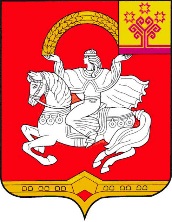 Чувашская РеспубликаЯльчикский                                                                         муниципальный округАдминистрацияЯльчикского муниципального округаПОСТАНОВЛЕНИЕ «4» июля 2023 г. № 583     село ЯльчикиЧăваш РеспубликиЕлчĕк муниципаллăокругĕЕлчĕк муниципаллăокругĕнадминистрацийĕЙЫШĂНУ2023 =? июл.н 5 - м.ш. № 591             Елчĕк ялĕЧувашская  РеспубликаЯльчикский                                                                         муниципальный округАдминистрацияЯльчикского муниципального округаПОСТАНОВЛЕНИЕ  «5» июля 2023 г. № 591село Яльчики«Объемы финансирования муниципальной программы с разбивкой по годам реализации муниципальной программы-прогнозируемые объемы бюджетных ассигнований на реализацию мероприятий муниципальной программы в 2023 - 2025 годах составляют 51359,8 тыс. рублей, в том числе:в 2023 году – 51359,8 тыс. рублей;в 2024 году – 0,0 тыс. рублей;в 2025 году – 0,0 тыс. рублей;из них средства:федерального бюджета – 4841,7 тыс. рублей (9,4 процентов), в том числе:в 2023 году – 4841,7 тыс. рублей;в 2024 году – 0,0 тыс. рублей;в 2025 году – 0,0 тыс. рублей;республиканского бюджета Чувашской Республики – 32323,6 тыс. рублей (62,9 процента), в том числе:в 2023 году – 32323,6 тыс. рублей;в 2024 году – 0,0 тыс. рублей;в 2025 году – 0,0 тыс. рублей;бюджета Яльчикского муниципального округа – 10145,9 тыс. рублей (19,8 процентов), в том числе:в 2023 году – 10145,9 тыс. рублей;в 2024 году – 0,0 тыс. рублей;в 2025 году – 0,0 тыс. рублей;внебюджетных источников – 4048,6 тыс. рублей (7,9 процентов), в том числе:в 2023 году – 0,0 тыс. рублей;в 2024 году – 0,0 тыс. рублей;в 2025 году – 0,0 тыс. рублей.Объемы финансирования Муниципальной программы подлежат ежегодному уточнению исходя из возможностей бюджета Яльчикского муниципального округа Чувашской Республики»;«Объемы финансирования подпрограммы с разбивкой по годам реализации -прогнозируемые объемы бюджетных ассигнований на реализацию мероприятий подпрограммы в 2023 - 2025 годах составляют 50699,6 тыс. рублей, в том числе:в 2023 году – 50699,6 тыс. рублей;в 2024 году – 0,0 тыс. рублей;в 2025 году – 0,0 тыс. рублей;из них средства:федерального бюджета – 4197,3 тыс. рублей (8,3 процентов), в том числе:в 2023 году – 4197,3 тыс. рублей;в 2024 году – 0,0 тыс. рублей;в 2025 году – 0,0 тыс. рублей;республиканского бюджета Чувашской Республики – 32317,1 тыс. рублей (63,7 процента), в том числе:в 2023 году – 32317,1 тыс. рублей;в 2024 году – 0,0 тыс. рублей;в 2025 году – 0,0 тыс. рублей;бюджета Яльчикского муниципального округа – 10136,6 тыс. рублей (20,0 процентов), в том числе:в 2023 году – 10136,6 тыс. рублей;в 2024 году – 0,0 тыс. рублей;в 2025 году – 0,0 тыс. рублей;внебюджетных источников – 4048,6 тыс. рублей (8,0 процентов), в том числе:в 2023 году – 4048,6 тыс. рублей;в 2024 году – 0,0 тыс. рублей;в 2025 году – 0,0 тыс. рублей.Объемы финансирования подпрограммы подлежат ежегодному уточнению исходя из возможностей бюджетов всех уровней»;Статус Наименование муниципальной программы (подпрограммы муниципальной программы, основного мероприятия)Код бюджетной классификацииКод бюджетной классификацииИсточники финансированияРасходы по годам, тыс. рублейРасходы по годам, тыс. рублейРасходы по годам, тыс. рублейСтатус Наименование муниципальной программы (подпрограммы муниципальной программы, основного мероприятия)главный распорядитель бюджетных средствцелевая статья расходовИсточники финансирования20232024202512345789Муниципальная программа Яльчикского муниципального округа Чувашской Республики«Комплексное развитие сельских территорий Яльчикского муниципального округа Чувашской Республики»ххвсего51359,80,00,0Муниципальная программа Яльчикского муниципального округа Чувашской Республики«Комплексное развитие сельских территорий Яльчикского муниципального округа Чувашской Республики»ххфедеральный бюджет4841,70,00,0Муниципальная программа Яльчикского муниципального округа Чувашской Республики«Комплексное развитие сельских территорий Яльчикского муниципального округа Чувашской Республики»ххреспубликанский бюджет Чувашской Республики32323,60,00,0Муниципальная программа Яльчикского муниципального округа Чувашской Республики«Комплексное развитие сельских территорий Яльчикского муниципального округа Чувашской Республики»ххбюджет Яльчикского муниципального округа10145,90,00,0Муниципальная программа Яльчикского муниципального округа Чувашской Республики«Комплексное развитие сельских территорий Яльчикского муниципального округа Чувашской Республики»ххвнебюджетные источники4048,60,00,0Подпрограмма«Создание условий для обеспечения доступным и комфортным жильем сельского населения»ххвсего660,20,00,0Подпрограмма«Создание условий для обеспечения доступным и комфортным жильем сельского населения»ххфедеральный бюджет644,40,00,0Подпрограмма«Создание условий для обеспечения доступным и комфортным жильем сельского населения»ххреспубликанский бюджет Чувашской Республики6,50,00,0Подпрограмма«Создание условий для обеспечения доступным и комфортным жильем сельского населения»ххбюджет Яльчикского муниципального округа9,30,00,0Подпрограмма«Создание условий для обеспечения доступным и комфортным жильем сельского населения»ххвнебюджетные источники0,00,00,0Основное мероприятие 1«Улучшение жилищных условий граждан на селе»ххвсего660,20,00,0Основное мероприятие 1«Улучшение жилищных условий граждан на селе»ххфедеральный бюджет644,40,00,0Основное мероприятие 1«Улучшение жилищных условий граждан на селе»ххреспубликанский бюджет Чувашской Республики6,50,00,0Основное мероприятие 1«Улучшение жилищных условий граждан на селе»ххбюджет Яльчикского муниципального округа9,30,00,0Основное мероприятие 1«Улучшение жилищных условий граждан на селе»ххвнебюджетные источники0,00,00,0Подпрограмма«Создание и развитие инфраструктуры на сельских территориях»ххвсего50699,60,00,0Подпрограмма«Создание и развитие инфраструктуры на сельских территориях»ххфедеральный бюджет4197,30,00,0Подпрограмма«Создание и развитие инфраструктуры на сельских территориях»ххреспубликанский бюджет Чувашской Республики32317,10,00,0Подпрограмма«Создание и развитие инфраструктуры на сельских территориях»ххбюджет Яльчикского муниципального округа10136,60,00,0Подпрограмма«Создание и развитие инфраструктуры на сельских территориях»ххвнебюджетные источники4048,60,00,0Основное мероприятие 1Комплексное обустройство населенных пунктов, расположенных в сельской местности, объектами социальной и инженерной инфраструктуры, а также строительство и реконструкция автомобильных дорогххвсего50699,60,00,0Основное мероприятие 1Комплексное обустройство населенных пунктов, расположенных в сельской местности, объектами социальной и инженерной инфраструктуры, а также строительство и реконструкция автомобильных дорогххфедеральный бюджет4197,30,00,0Основное мероприятие 1Комплексное обустройство населенных пунктов, расположенных в сельской местности, объектами социальной и инженерной инфраструктуры, а также строительство и реконструкция автомобильных дорогххреспубликанский бюджет Чувашской Республики32317,10,00,0Основное мероприятие 1Комплексное обустройство населенных пунктов, расположенных в сельской местности, объектами социальной и инженерной инфраструктуры, а также строительство и реконструкция автомобильных дорогххбюджет Яльчикского муниципального округа10136,60,00,0Основное мероприятие 1Комплексное обустройство населенных пунктов, расположенных в сельской местности, объектами социальной и инженерной инфраструктуры, а также строительство и реконструкция автомобильных дорогххвнебюджетные источники4048,60,00,0СтатусНаименование подпрограммы муниципальной программы Яльчикского муниципального округа Чувашской Республики (основного мероприятия, мероприятия)Задача подпрограммы муниципальной программы Яльчикского муниципального округа Чувашской РеспубликиОтветственный исполнитель, соисполнительКод бюджетной классификацииКод бюджетной классификацииКод бюджетной классификацииКод бюджетной классификацииИсточники финансированияРасходы по годам, тыс. рублейРасходы по годам, тыс. рублейРасходы по годам, тыс. рублейРасходы по годам, тыс. рублейСтатусНаименование подпрограммы муниципальной программы Яльчикского муниципального округа Чувашской Республики (основного мероприятия, мероприятия)Задача подпрограммы муниципальной программы Яльчикского муниципального округа Чувашской РеспубликиОтветственный исполнитель, соисполнительглавный распорядитель бюджетных средствраздел, подразделцелевая статья расходовгруппа (подгруппа) вида расходовИсточники финансирования202320242025202512345678910111212Подпрограмма«Создание и развитие инфраструктуры на сельских территориях»развитие инженерной и социальной инфраструктуры на сельских территориях, развитие транспортной инфраструктуры на сельских территорияхответственный исполнитель - Управление по благоустройству  и развитию территорий администрации Яльчикского муниципального округаххххвсего50699,60,00,00,0Подпрограмма«Создание и развитие инфраструктуры на сельских территориях»развитие инженерной и социальной инфраструктуры на сельских территориях, развитие транспортной инфраструктуры на сельских территорияхответственный исполнитель - Управление по благоустройству  и развитию территорий администрации Яльчикского муниципального округаххххфедеральный бюджет4197,30,00,00,0Подпрограмма«Создание и развитие инфраструктуры на сельских территориях»развитие инженерной и социальной инфраструктуры на сельских территориях, развитие транспортной инфраструктуры на сельских территорияхответственный исполнитель - Управление по благоустройству  и развитию территорий администрации Яльчикского муниципального округаххххреспубликанский бюджет Чувашской Республики32317,10,00,00,0Подпрограмма«Создание и развитие инфраструктуры на сельских территориях»развитие инженерной и социальной инфраструктуры на сельских территориях, развитие транспортной инфраструктуры на сельских территорияхответственный исполнитель - Управление по благоустройству  и развитию территорий администрации Яльчикского муниципального округаххххбюджет Яльчикского муниципального округа10136,60,00,00,0Подпрограмма«Создание и развитие инфраструктуры на сельских территориях»развитие инженерной и социальной инфраструктуры на сельских территориях, развитие транспортной инфраструктуры на сельских территорияхответственный исполнитель - Управление по благоустройству  и развитию территорий администрации Яльчикского муниципального округаххххвнебюджетные источники4048,60,00,00,0Цель «Обеспечение создания комфортных условий жизнедеятельности на сельских территориях»Цель «Обеспечение создания комфортных условий жизнедеятельности на сельских территориях»Цель «Обеспечение создания комфортных условий жизнедеятельности на сельских территориях»Цель «Обеспечение создания комфортных условий жизнедеятельности на сельских территориях»Цель «Обеспечение создания комфортных условий жизнедеятельности на сельских территориях»Цель «Обеспечение создания комфортных условий жизнедеятельности на сельских территориях»Цель «Обеспечение создания комфортных условий жизнедеятельности на сельских территориях»Цель «Обеспечение создания комфортных условий жизнедеятельности на сельских территориях»Цель «Обеспечение создания комфортных условий жизнедеятельности на сельских территориях»Цель «Обеспечение создания комфортных условий жизнедеятельности на сельских территориях»Цель «Обеспечение создания комфортных условий жизнедеятельности на сельских территориях»Цель «Обеспечение создания комфортных условий жизнедеятельности на сельских территориях»Основное мероприятие 1Комплексное обустройство населенных пунктов, расположенных в сельской местности, объектами социальной и инженерной инфраструктуры, а также строительство и реконструкция автомобильных дорогответственный исполнитель - Управление по благоустройству  и развитию территорий администрации Яльчикского муниципального округаххххвсего50699,60,00,00,0Основное мероприятие 1Комплексное обустройство населенных пунктов, расположенных в сельской местности, объектами социальной и инженерной инфраструктуры, а также строительство и реконструкция автомобильных дорогответственный исполнитель - Управление по благоустройству  и развитию территорий администрации Яльчикского муниципального округаххххфедеральный бюджет4197,30,00,00,0Основное мероприятие 1Комплексное обустройство населенных пунктов, расположенных в сельской местности, объектами социальной и инженерной инфраструктуры, а также строительство и реконструкция автомобильных дорогответственный исполнитель - Управление по благоустройству  и развитию территорий администрации Яльчикского муниципального округаххххреспубликанский бюджет Чувашской Республики32317,10,00,00,0Основное мероприятие 1Комплексное обустройство населенных пунктов, расположенных в сельской местности, объектами социальной и инженерной инфраструктуры, а также строительство и реконструкция автомобильных дорогответственный исполнитель - Управление по благоустройству  и развитию территорий администрации Яльчикского муниципального округаххххбюджет Яльчикского муниципального округа10136,60,00,00,0Основное мероприятие 1Комплексное обустройство населенных пунктов, расположенных в сельской местности, объектами социальной и инженерной инфраструктуры, а также строительство и реконструкция автомобильных дорогответственный исполнитель - Управление по благоустройству  и развитию территорий администрации Яльчикского муниципального округаххххвнебюджетные источники4048,60,00,00,0Целевые показатели (индикаторы) подпрограммы, увязанные с основным мероприятием 1Количество реализованных проектов развития общественной инфраструктуры, основанных на местных инициативах, единицКоличество реализованных проектов развития общественной инфраструктуры, основанных на местных инициативах, единицКоличество реализованных проектов развития общественной инфраструктуры, основанных на местных инициативах, единицКоличество реализованных проектов развития общественной инфраструктуры, основанных на местных инициативах, единицКоличество реализованных проектов развития общественной инфраструктуры, основанных на местных инициативах, единицКоличество реализованных проектов развития общественной инфраструктуры, основанных на местных инициативах, единицКоличество реализованных проектов развития общественной инфраструктуры, основанных на местных инициативах, единиц51303030Целевые показатели (индикаторы) подпрограммы, увязанные с основным мероприятием 1Количество реализованных проектов, направленных на благоустройство и развитие территорий населенных пунктов Яльчикского муниципального округа Чувашской Республики, единицКоличество реализованных проектов, направленных на благоустройство и развитие территорий населенных пунктов Яльчикского муниципального округа Чувашской Республики, единицКоличество реализованных проектов, направленных на благоустройство и развитие территорий населенных пунктов Яльчикского муниципального округа Чувашской Республики, единицКоличество реализованных проектов, направленных на благоустройство и развитие территорий населенных пунктов Яльчикского муниципального округа Чувашской Республики, единицКоличество реализованных проектов, направленных на благоустройство и развитие территорий населенных пунктов Яльчикского муниципального округа Чувашской Республики, единицКоличество реализованных проектов, направленных на благоустройство и развитие территорий населенных пунктов Яльчикского муниципального округа Чувашской Республики, единицКоличество реализованных проектов, направленных на благоустройство и развитие территорий населенных пунктов Яльчикского муниципального округа Чувашской Республики, единиц2222Мероприятие 1.1Реализация инициативных проектовответственный исполнитель - Управление по благоустройству  и развитию территорий администрации Яльчикского муниципального округаххххвсего46457,40,00,00,0Мероприятие 1.1Реализация инициативных проектовответственный исполнитель - Управление по благоустройству  и развитию территорий администрации Яльчикского муниципального округаххххфедеральный бюджет0,00,00,00,0Мероприятие 1.1Реализация инициативных проектовответственный исполнитель - Управление по благоустройству  и развитию территорий администрации Яльчикского муниципального округаххххреспубликанский бюджет Чувашской Республики32274,70,00,00,0Мероприятие 1.1Реализация инициативных проектовответственный исполнитель - Управление по благоустройству  и развитию территорий администрации Яльчикского муниципального округаххххбюджет Яльчикского муниципального округа10134,10,00,00,0Мероприятие 1.1Реализация инициативных проектовответственный исполнитель - Управление по благоустройству  и развитию территорий администрации Яльчикского муниципального округаххххвнебюджетные источники4048,60,00,00,0Мероприятие 1.1.1Прочая закупка товаров, работ и услугххххвсего6114,10,00,00,0Мероприятие 1.1.1Прочая закупка товаров, работ и услугххххфедеральный бюджет0,00,00,00,0Мероприятие 1.1.1Прочая закупка товаров, работ и услугххххреспубликанский бюджет Чувашской Республики0,00,00,00,0Мероприятие 1.1.1Прочая закупка товаров, работ и услуг9940310А620176570244бюджет Яльчикского муниципального округа1462,60,00,00,0Мероприятие 1.1.1Прочая закупка товаров, работ и услуг9940503А620176570244бюджет Яльчикского муниципального округа4651,50,00,00,0Мероприятие 1.1.1Прочая закупка товаров, работ и услугххххвнебюджетные источники0,00,00,00,0Мероприятие 1.1.2Устройство пожарного резервуара емкостью 50 куб.м в д. Малая Ерыкла Яльчикского муниципального округаххххвсего599,20,00,00,0Мероприятие 1.1.2Устройство пожарного резервуара емкостью 50 куб.м в д. Малая Ерыкла Яльчикского муниципального округаххххфедеральный бюджет0,00,00,00,0Мероприятие 1.1.2Устройство пожарного резервуара емкостью 50 куб.м в д. Малая Ерыкла Яльчикского муниципального округа9940310А6201S6570244республиканский бюджет Чувашской Республики479,40,00,00,0Мероприятие 1.1.2Устройство пожарного резервуара емкостью 50 куб.м в д. Малая Ерыкла Яльчикского муниципального округа9940310А6201S6570244бюджет Яльчикского муниципального округа59,80,00,00,0Мероприятие 1.1.2Устройство пожарного резервуара емкостью 50 куб.м в д. Малая Ерыкла Яльчикского муниципального округа9940310А6201S6570244внебюджетные источники60,00,00,00,0Мероприятие 1.1.3Устройство пожарного резервуара емкостью 50 куб.м в д. Тораево Яльчикского муниципального округаххххвсего599,20,00,00,0Мероприятие 1.1.3Устройство пожарного резервуара емкостью 50 куб.м в д. Тораево Яльчикского муниципального округаххххфедеральный бюджет0,00,00,00,0Мероприятие 1.1.3Устройство пожарного резервуара емкостью 50 куб.м в д. Тораево Яльчикского муниципального округа9940310А6201S6570244республиканский бюджет Чувашской Республики479,40,00,00,0Мероприятие 1.1.3Устройство пожарного резервуара емкостью 50 куб.м в д. Тораево Яльчикского муниципального округа9940310А6201S6570244бюджет Яльчикского муниципального округа59,80,00,00,0Мероприятие 1.1.3Устройство пожарного резервуара емкостью 50 куб.м в д. Тораево Яльчикского муниципального округа9940310А6201S6570244внебюджетные источники60,00,00,00,0Мероприятие 1.1.4Реализация проектов развития общественной инфраструктуры, основанных на местных инициативахххххвсего6642,20,00,00,0Мероприятие 1.1.4Реализация проектов развития общественной инфраструктуры, основанных на местных инициативахххххфедеральный бюджет0,00,00,00,0Мероприятие 1.1.4Реализация проектов развития общественной инфраструктуры, основанных на местных инициативах9940409А6201S6570244республиканский бюджет Чувашской Республики5313,80,00,00,0Мероприятие 1.1.4Реализация проектов развития общественной инфраструктуры, основанных на местных инициативах9940409А6201S6570244бюджет Яльчикского муниципального округа664,20,00,00,0Мероприятие 1.1.4Реализация проектов развития общественной инфраструктуры, основанных на местных инициативах9940409А6201S6570244внебюджетные источники664,20,00,00,0Мероприятие 1.1.5Ремонт грунтовой дороги по ул. Новая д. Белая Воложка Яльчикского муниципального округаххххвсего569,50,00,00,0Мероприятие 1.1.5Ремонт грунтовой дороги по ул. Новая д. Белая Воложка Яльчикского муниципального округаххххфедеральный бюджет0,00,00,00,0Мероприятие 1.1.5Ремонт грунтовой дороги по ул. Новая д. Белая Воложка Яльчикского муниципального округа9940409А6201S6570244республиканский бюджет Чувашской Республики455,70,00,00,0Мероприятие 1.1.5Ремонт грунтовой дороги по ул. Новая д. Белая Воложка Яльчикского муниципального округа9940409А6201S6570244бюджет Яльчикского муниципального округа57,00,00,00,0Мероприятие 1.1.5Ремонт грунтовой дороги по ул. Новая д. Белая Воложка Яльчикского муниципального округа9940409А6201S6570244внебюджетные источники57,00,00,00,0Мероприятие 1.1.6Ремонт грунтовой дороги к кладбищу д. Аранчеево  Яльчикского муниципального округаххххвсего330,00,00,00,0Мероприятие 1.1.6Ремонт грунтовой дороги к кладбищу д. Аранчеево  Яльчикского муниципального округаххххфедеральный бюджет0,00,00,00,0Мероприятие 1.1.6Ремонт грунтовой дороги к кладбищу д. Аранчеево  Яльчикского муниципального округа9940409А6201S6570244республиканский бюджет Чувашской Республики264,00,00,00,0Мероприятие 1.1.6Ремонт грунтовой дороги к кладбищу д. Аранчеево  Яльчикского муниципального округа9940409А6201S6570244бюджет Яльчикского муниципального округа33,00,00,00,0Мероприятие 1.1.6Ремонт грунтовой дороги к кладбищу д. Аранчеево  Яльчикского муниципального округа9940409А6201S6570244внебюджетные источники33,00,00,00,0Мероприятие 1.1.7Ремонт грунтовой дороги по ул. Горная д. Белая Воложка Яльчикского муниципального округаххххвсего546,60,00,00,0Мероприятие 1.1.7Ремонт грунтовой дороги по ул. Горная д. Белая Воложка Яльчикского муниципального округаххххфедеральный бюджет0,00,00,00,0Мероприятие 1.1.7Ремонт грунтовой дороги по ул. Горная д. Белая Воложка Яльчикского муниципального округа9940409А6201S6570244республиканский бюджет Чувашской Республики437,40,00,00,0Мероприятие 1.1.7Ремонт грунтовой дороги по ул. Горная д. Белая Воложка Яльчикского муниципального округа9940409А6201S6570244бюджет Яльчикского муниципального округа54,70,00,00,0Мероприятие 1.1.7Ремонт грунтовой дороги по ул. Горная д. Белая Воложка Яльчикского муниципального округа9940409А6201S6570244внебюджетные источники54,70,00,00,0Мероприятие 1.1.8Ремонт грунтовой дороги по ул. Школьная до кладбища в с. Большая Таяба Яльчикского муниципального округаххххвсего1117,20,00,00,0Мероприятие 1.1.8Ремонт грунтовой дороги по ул. Школьная до кладбища в с. Большая Таяба Яльчикского муниципального округаххххфедеральный бюджет0,00,00,00,0Мероприятие 1.1.8Ремонт грунтовой дороги по ул. Школьная до кладбища в с. Большая Таяба Яльчикского муниципального округа9940409А6201S6570244республиканский бюджет Чувашской Республики893,90,00,00,0Мероприятие 1.1.8Ремонт грунтовой дороги по ул. Школьная до кладбища в с. Большая Таяба Яльчикского муниципального округа9940409А6201S6570244бюджет Яльчикского муниципального округа111,70,00,00,0Мероприятие 1.1.8Ремонт грунтовой дороги по ул. Школьная до кладбища в с. Большая Таяба Яльчикского муниципального округа9940409А6201S6570244внебюджетные источники111,70,00,00,0Мероприятие 1.1.9Ремонт дороги по ул. Свердлова в с. Большие Яльчики  Яльчикского муниципального округа (от д. №1 ул. Свердлова до дороги Яльчики-Большие Яльчики)ххххвсего4872,60,00,00,0Мероприятие 1.1.9Ремонт дороги по ул. Свердлова в с. Большие Яльчики  Яльчикского муниципального округа (от д. №1 ул. Свердлова до дороги Яльчики-Большие Яльчики)ххххфедеральный бюджет0,00,00,00,0Мероприятие 1.1.9Ремонт дороги по ул. Свердлова в с. Большие Яльчики  Яльчикского муниципального округа (от д. №1 ул. Свердлова до дороги Яльчики-Большие Яльчики)9940409А6201S6570244республиканский бюджет Чувашской Республики3898,20,00,00,0Мероприятие 1.1.9Ремонт дороги по ул. Свердлова в с. Большие Яльчики  Яльчикского муниципального округа (от д. №1 ул. Свердлова до дороги Яльчики-Большие Яльчики)9940409А6201S6570244бюджет Яльчикского муниципального округа487,20,00,00,0Мероприятие 1.1.9Ремонт дороги по ул. Свердлова в с. Большие Яльчики  Яльчикского муниципального округа (от д. №1 ул. Свердлова до дороги Яльчики-Большие Яльчики)9940409А6201S6570244внебюджетные источники487,20,00,00,0Мероприятие 1.1.10Ремонт дороги ул. Тябукова вы с. Большие Яльчики  Яльчикского муниципального округа (от д. № 30 ул. Тябукова до д. № 4 ул. Молодежная) ххххвсего4046,40,00,00,0Мероприятие 1.1.10Ремонт дороги ул. Тябукова вы с. Большие Яльчики  Яльчикского муниципального округа (от д. № 30 ул. Тябукова до д. № 4 ул. Молодежная) ххххфедеральный бюджет0,00,00,00,0Мероприятие 1.1.10Ремонт дороги ул. Тябукова вы с. Большие Яльчики  Яльчикского муниципального округа (от д. № 30 ул. Тябукова до д. № 4 ул. Молодежная) 9940409А6201S6570244республиканский бюджет Чувашской Республики3237,20,00,00,0Мероприятие 1.1.10Ремонт дороги ул. Тябукова вы с. Большие Яльчики  Яльчикского муниципального округа (от д. № 30 ул. Тябукова до д. № 4 ул. Молодежная) 9940409А6201S6570244бюджет Яльчикского муниципального округа404,60,00,00,0Мероприятие 1.1.10Ремонт дороги ул. Тябукова вы с. Большие Яльчики  Яльчикского муниципального округа (от д. № 30 ул. Тябукова до д. № 4 ул. Молодежная) 9940409А6201S6570244внебюджетные источники404,60,00,00,0Мероприятие 1.1.11Ремонт грунтовой дороги по ул. Красномайская с. Шемалаково  Яльчикского муниципального округаххххвсего450,00,00,00,0Мероприятие 1.1.11Ремонт грунтовой дороги по ул. Красномайская с. Шемалаково  Яльчикского муниципального округаххххфедеральный бюджет0,00,00,00,0Мероприятие 1.1.11Ремонт грунтовой дороги по ул. Красномайская с. Шемалаково  Яльчикского муниципального округа9940409А6201S6570244республиканский бюджет Чувашской Республики360,00,00,00,0Мероприятие 1.1.11Ремонт грунтовой дороги по ул. Красномайская с. Шемалаково  Яльчикского муниципального округа9940409А6201S6570244бюджет Яльчикского муниципального округа38,00,00,00,0Мероприятие 1.1.11Ремонт грунтовой дороги по ул. Красномайская с. Шемалаково  Яльчикского муниципального округа9940409А6201S6570244внебюджетные источники52,00,00,00,0Мероприятие 1.1.12Ремонт грунтовой дороги по ул. Советская п. Малое Байдеряково Яльчикского муниципального округаххххвсего305,00,00,00,0Мероприятие 1.1.12Ремонт грунтовой дороги по ул. Советская п. Малое Байдеряково Яльчикского муниципального округаххххфедеральный бюджет0,00,00,00,0Мероприятие 1.1.12Ремонт грунтовой дороги по ул. Советская п. Малое Байдеряково Яльчикского муниципального округа9940409А6201S6570244республиканский бюджет Чувашской Республики244,00,00,00,0Мероприятие 1.1.12Ремонт грунтовой дороги по ул. Советская п. Малое Байдеряково Яльчикского муниципального округа9940409А6201S6570244бюджет Яльчикского муниципального округа30,50,00,00,0Мероприятие 1.1.12Ремонт грунтовой дороги по ул. Советская п. Малое Байдеряково Яльчикского муниципального округа9940409А6201S6570244внебюджетные источники30,50,00,00,0Мероприятие 1.1.13Ремонт грунтовой дороги по ул. Новая д. Малая Таяба Яльчикского муниципального округаххххвсего220,90,00,00,0Мероприятие 1.1.13Ремонт грунтовой дороги по ул. Новая д. Малая Таяба Яльчикского муниципального округаххххфедеральный бюджет0,00,00,00,0Мероприятие 1.1.13Ремонт грунтовой дороги по ул. Новая д. Малая Таяба Яльчикского муниципального округа9940409А6201S6570244республиканский бюджет Чувашской Республики176,80,00,00,0Мероприятие 1.1.13Ремонт грунтовой дороги по ул. Новая д. Малая Таяба Яльчикского муниципального округа9940409А6201S6570244бюджет Яльчикского муниципального округа22,10,00,00,0Мероприятие 1.1.13Ремонт грунтовой дороги по ул. Новая д. Малая Таяба Яльчикского муниципального округа9940409А6201S6570244внебюджетные источники22,10,00,00,0Мероприятие 1.1.14Ремонт грунтовой дороги от дома № 26 по ул. Советская до кладбища д. Карабаево Яльчикского муниципального округаххххвсего1119,70,00,00,0Мероприятие 1.1.14Ремонт грунтовой дороги от дома № 26 по ул. Советская до кладбища д. Карабаево Яльчикского муниципального округаххххфедеральный бюджет0,00,00,00,0Мероприятие 1.1.14Ремонт грунтовой дороги от дома № 26 по ул. Советская до кладбища д. Карабаево Яльчикского муниципального округа9940409А6201S6570244республиканский бюджет Чувашской Республики895,80,00,00,0Мероприятие 1.1.14Ремонт грунтовой дороги от дома № 26 по ул. Советская до кладбища д. Карабаево Яльчикского муниципального округа9940409А6201S6570244бюджет Яльчикского муниципального округа111,90,00,00,0Мероприятие 1.1.14Ремонт грунтовой дороги от дома № 26 по ул. Советская до кладбища д. Карабаево Яльчикского муниципального округа9940409А6201S6570244внебюджетные источники112,00,00,00,0Мероприятие 1.1.15Ремонт грунтовой дороги по переулку Школьный до ул. Северная д. Уразмаметево  Яльчикского муниципального округа  ххххвсего323,00,00,00,0Мероприятие 1.1.15Ремонт грунтовой дороги по переулку Школьный до ул. Северная д. Уразмаметево  Яльчикского муниципального округа  ххххфедеральный бюджет0,00,00,00,0Мероприятие 1.1.15Ремонт грунтовой дороги по переулку Школьный до ул. Северная д. Уразмаметево  Яльчикского муниципального округа  9940409А6201S6570244республиканский бюджет Чувашской Республики258,40,00,00,0Мероприятие 1.1.15Ремонт грунтовой дороги по переулку Школьный до ул. Северная д. Уразмаметево  Яльчикского муниципального округа  9940409А6201S6570244бюджет Яльчикского муниципального округа30,60,00,00,0Мероприятие 1.1.15Ремонт грунтовой дороги по переулку Школьный до ул. Северная д. Уразмаметево  Яльчикского муниципального округа  9940409А6201S6570244внебюджетные источники34,00,00,00,0Мероприятие 1.1.16Ремонт грунтовой дороги по ул. Озерная от дома № 1 до дома 37 д. Апанасово-Эщебенево Яльчикского муниципального округаххххвсего1005,00,00,00,0Мероприятие 1.1.16Ремонт грунтовой дороги по ул. Озерная от дома № 1 до дома 37 д. Апанасово-Эщебенево Яльчикского муниципального округаххххфедеральный бюджет0,00,00,00,0Мероприятие 1.1.16Ремонт грунтовой дороги по ул. Озерная от дома № 1 до дома 37 д. Апанасово-Эщебенево Яльчикского муниципального округа9940409А6201S6570244республиканский бюджет Чувашской Республики804,00,00,00,0Мероприятие 1.1.16Ремонт грунтовой дороги по ул. Озерная от дома № 1 до дома 37 д. Апанасово-Эщебенево Яльчикского муниципального округа9940409А6201S6570244бюджет Яльчикского муниципального округа100,50,00,00,0Мероприятие 1.1.16Ремонт грунтовой дороги по ул. Озерная от дома № 1 до дома 37 д. Апанасово-Эщебенево Яльчикского муниципального округа9940409А6201S6570244внебюджетные источники100,50,00,00,0Мероприятие 1.1.17Ремонт грунтовой дороги по ул. Центральная от дома 57 до кладбища д. Уразмаметево Яльчикского муниципального округаххххвсего737,80,00,00,0Мероприятие 1.1.17Ремонт грунтовой дороги по ул. Центральная от дома 57 до кладбища д. Уразмаметево Яльчикского муниципального округаххххфедеральный бюджет0,00,00,00,0Мероприятие 1.1.17Ремонт грунтовой дороги по ул. Центральная от дома 57 до кладбища д. Уразмаметево Яльчикского муниципального округа9940409А6201S6570244республиканский бюджет Чувашской Республики590,20,00,00,0Мероприятие 1.1.17Ремонт грунтовой дороги по ул. Центральная от дома 57 до кладбища д. Уразмаметево Яльчикского муниципального округа9940409А6201S6570244бюджет Яльчикского муниципального округа73,60,00,00,0Мероприятие 1.1.17Ремонт грунтовой дороги по ул. Центральная от дома 57 до кладбища д. Уразмаметево Яльчикского муниципального округа9940409А6201S6570244внебюджетные источники74,00,00,00,0Мероприятие 1.1.18Ремонт грунтовой дороги по ул. 50 лет Победы с. Яльчики  Яльчикского муниципального округаххххвсего385,10,00,00,0Мероприятие 1.1.18Ремонт грунтовой дороги по ул. 50 лет Победы с. Яльчики  Яльчикского муниципального округаххххфедеральный бюджет0,00,00,00,0Мероприятие 1.1.18Ремонт грунтовой дороги по ул. 50 лет Победы с. Яльчики  Яльчикского муниципального округа9940409А6201S6570244республиканский бюджет Чувашской Республики308,10,00,00,0Мероприятие 1.1.18Ремонт грунтовой дороги по ул. 50 лет Победы с. Яльчики  Яльчикского муниципального округа9940409А6201S6570244бюджет Яльчикского муниципального округа38,50,00,00,0Мероприятие 1.1.18Ремонт грунтовой дороги по ул. 50 лет Победы с. Яльчики  Яльчикского муниципального округа9940409А6201S6570244внебюджетные источники38,50,00,00,0Мероприятие 1.1.19Ремонт грунтовой дороги ул. Садовая, 7 до ул. Тукая, 56 д. Ишмурзино-Суринск  Яльчикского муниципального округаххххвсего463,90,00,00,0Мероприятие 1.1.19Ремонт грунтовой дороги ул. Садовая, 7 до ул. Тукая, 56 д. Ишмурзино-Суринск  Яльчикского муниципального округаххххфедеральный бюджет0,00,00,00,0Мероприятие 1.1.19Ремонт грунтовой дороги ул. Садовая, 7 до ул. Тукая, 56 д. Ишмурзино-Суринск  Яльчикского муниципального округа9940409А6201S6570244республиканский бюджет Чувашской Республики371,10,00,00,0Мероприятие 1.1.19Ремонт грунтовой дороги ул. Садовая, 7 до ул. Тукая, 56 д. Ишмурзино-Суринск  Яльчикского муниципального округа9940409А6201S6570244бюджет Яльчикского муниципального округа46,40,00,00,0Мероприятие 1.1.19Ремонт грунтовой дороги ул. Садовая, 7 до ул. Тукая, 56 д. Ишмурзино-Суринск  Яльчикского муниципального округа9940409А6201S6570244внебюджетные источники46,40,00,00,0Мероприятие 1.1.20Ремонт грунтовой дороги от ул. Тукая, 12 до кладбища в д. Ишмурзино-Суринск Яльчикского муниципального округаххххвсего1047,70,00,00,0Мероприятие 1.1.20Ремонт грунтовой дороги от ул. Тукая, 12 до кладбища в д. Ишмурзино-Суринск Яльчикского муниципального округаххххфедеральный бюджет0,00,00,00,0Мероприятие 1.1.20Ремонт грунтовой дороги от ул. Тукая, 12 до кладбища в д. Ишмурзино-Суринск Яльчикского муниципального округа9940409А6201S6570244республиканский бюджет Чувашской Республики838,20,00,00,0Мероприятие 1.1.20Ремонт грунтовой дороги от ул. Тукая, 12 до кладбища в д. Ишмурзино-Суринск Яльчикского муниципального округа9940409А6201S6570244бюджет Яльчикского муниципального округа104,80,00,00,0Мероприятие 1.1.20Ремонт грунтовой дороги от ул. Тукая, 12 до кладбища в д. Ишмурзино-Суринск Яльчикского муниципального округа9940409А6201S6570244внебюджетные источники104,80,00,00,0Мероприятие 1.1.21Ремонт грунтовой дороги от ул. Новая д. 18 до ул. Больничная д. Новое Арланово  Яльчикского муниципального округа  ххххвсего600,40,00,00,0Мероприятие 1.1.21Ремонт грунтовой дороги от ул. Новая д. 18 до ул. Больничная д. Новое Арланово  Яльчикского муниципального округа  ххххфедеральный бюджет0,00,00,00,0Мероприятие 1.1.21Ремонт грунтовой дороги от ул. Новая д. 18 до ул. Больничная д. Новое Арланово  Яльчикского муниципального округа  9940409А6201S6570244республиканский бюджет Чувашской Республики480,40,00,00,0Мероприятие 1.1.21Ремонт грунтовой дороги от ул. Новая д. 18 до ул. Больничная д. Новое Арланово  Яльчикского муниципального округа  9940409А6201S6570244бюджет Яльчикского муниципального округа60,00,00,00,0Мероприятие 1.1.21Ремонт грунтовой дороги от ул. Новая д. 18 до ул. Больничная д. Новое Арланово  Яльчикского муниципального округа  9940409А6201S6570244внебюджетные источники60,00,00,00,0Мероприятие 1.1.22Бурение скважины и монтаж водонапорной башни в с. Байдеряково  Яльчикского муниципального округа  ххххвсего4578,20,00,00,0Мероприятие 1.1.22Бурение скважины и монтаж водонапорной башни в с. Байдеряково  Яльчикского муниципального округа  ххххфедеральный бюджет0,00,00,00,0Мероприятие 1.1.22Бурение скважины и монтаж водонапорной башни в с. Байдеряково  Яльчикского муниципального округа  9940502А6201S6570244республиканский бюджет Чувашской Республики3662,60,00,00,0Мероприятие 1.1.22Бурение скважины и монтаж водонапорной башни в с. Байдеряково  Яльчикского муниципального округа  9940502А6201S6570244бюджет Яльчикского муниципального округа457,80,00,00,0Мероприятие 1.1.22Бурение скважины и монтаж водонапорной башни в с. Байдеряково  Яльчикского муниципального округа  9940502А6201S6570244внебюджетные источники457,80,00,00,0Мероприятие 1.1.23Ремонт колодца по ул. Садовая в с. Новое Тинчурино  Яльчикского муниципального округа   ххххвсего105,80,00,00,0Мероприятие 1.1.23Ремонт колодца по ул. Садовая в с. Новое Тинчурино  Яльчикского муниципального округа   ххххфедеральный бюджет0,00,00,00,0Мероприятие 1.1.23Ремонт колодца по ул. Садовая в с. Новое Тинчурино  Яльчикского муниципального округа   9940503А6201S6570244республиканский бюджет Чувашской Республики84,60,00,00,0Мероприятие 1.1.23Ремонт колодца по ул. Садовая в с. Новое Тинчурино  Яльчикского муниципального округа   9940503А6201S6570244бюджет Яльчикского муниципального округа10,60,00,00,0Мероприятие 1.1.23Ремонт колодца по ул. Садовая в с. Новое Тинчурино  Яльчикского муниципального округа   9940503А6201S6570244внебюджетные источники10,60,00,00,0Мероприятие 1.1.24Ремонт колодца в с. Кушелга  Яльчикского муниципального округа   ххххвсего105,80,00,00,0Мероприятие 1.1.24Ремонт колодца в с. Кушелга  Яльчикского муниципального округа   ххххфедеральный бюджет0,00,00,00,0Мероприятие 1.1.24Ремонт колодца в с. Кушелга  Яльчикского муниципального округа   9940503А6201S6570244республиканский бюджет Чувашской Республики84,60,00,00,0Мероприятие 1.1.24Ремонт колодца в с. Кушелга  Яльчикского муниципального округа   9940503А6201S6570244бюджет Яльчикского муниципального округа10,60,00,00,0Мероприятие 1.1.24Ремонт колодца в с. Кушелга  Яльчикского муниципального округа   9940503А6201S6570244внебюджетные источники10,60,00,00,0Мероприятие 1.1.25Создание и благоустройство территории по по ул. Яковлева в с. Большие Яльчики  Яльчикского муниципального округа   ххххвсего1026,90,00,00,0Мероприятие 1.1.25Создание и благоустройство территории по по ул. Яковлева в с. Большие Яльчики  Яльчикского муниципального округа   ххххфедеральный бюджет0,00,00,00,0Мероприятие 1.1.25Создание и благоустройство территории по по ул. Яковлева в с. Большие Яльчики  Яльчикского муниципального округа   9940503А6201S6570244республиканский бюджет Чувашской Республики821,50,00,00,0Мероприятие 1.1.25Создание и благоустройство территории по по ул. Яковлева в с. Большие Яльчики  Яльчикского муниципального округа   9940503А6201S6570244бюджет Яльчикского муниципального округа102,70,00,00,0Мероприятие 1.1.25Создание и благоустройство территории по по ул. Яковлева в с. Большие Яльчики  Яльчикского муниципального округа   9940503А6201S6570244внебюджетные источники102,70,00,00,0Мероприятие 1.1.26Благоустройство родника д. Яманчурино  Яльчикского муниципального округа   ххххвсего792,60,00,00,0Мероприятие 1.1.26Благоустройство родника д. Яманчурино  Яльчикского муниципального округа   ххххфедеральный бюджет0,00,00,00,0Мероприятие 1.1.26Благоустройство родника д. Яманчурино  Яльчикского муниципального округа   9940503А6201S6570244республиканский бюджет Чувашской Республики634,10,00,00,0Мероприятие 1.1.26Благоустройство родника д. Яманчурино  Яльчикского муниципального округа   9940503А6201S6570244бюджет Яльчикского муниципального округа79,20,00,00,0Мероприятие 1.1.26Благоустройство родника д. Яманчурино  Яльчикского муниципального округа   9940503А6201S6570244внебюджетные источники79,40,00,00,0Мероприятие 1.1.27Устройство купели в д. Кильдюшево  Яльчикского муниципального округа    ххххвсего1444,80,00,00,0Мероприятие 1.1.27Устройство купели в д. Кильдюшево  Яльчикского муниципального округа    ххххфедеральный бюджет0,00,00,00,0Мероприятие 1.1.27Устройство купели в д. Кильдюшево  Яльчикского муниципального округа    9940503А6201S6570244республиканский бюджет Чувашской Республики1155,80,00,00,0Мероприятие 1.1.27Устройство купели в д. Кильдюшево  Яльчикского муниципального округа    9940503А6201S6570244бюджет Яльчикского муниципального округа144,50,00,00,0Мероприятие 1.1.27Устройство купели в д. Кильдюшево  Яльчикского муниципального округа    9940503А6201S6570244внебюджетные источники144,50,00,00,0Мероприятие 1.1.28Устройство и монтаж детской игровой площадки в с. Новое Байбатырево  Яльчикского муниципального округа    ххххвсего599,10,00,00,0Мероприятие 1.1.28Устройство и монтаж детской игровой площадки в с. Новое Байбатырево  Яльчикского муниципального округа    ххххфедеральный бюджет0,00,00,00,0Мероприятие 1.1.28Устройство и монтаж детской игровой площадки в с. Новое Байбатырево  Яльчикского муниципального округа    9940503А6201S6570244республиканский бюджет Чувашской Республики479,30,00,00,0Мероприятие 1.1.28Устройство и монтаж детской игровой площадки в с. Новое Байбатырево  Яльчикского муниципального округа    9940503А6201S6570244бюджет Яльчикского муниципального округа55,80,00,00,0Мероприятие 1.1.28Устройство и монтаж детской игровой площадки в с. Новое Байбатырево  Яльчикского муниципального округа    9940503А6201S6570244внебюджетные источники64,00,00,00,0Мероприятие 1.1.29Устройство и монтаж детской игровой площадки в с. Белое Озеро  Яльчикского муниципального округа    ххххвсего599,10,00,00,0Мероприятие 1.1.29Устройство и монтаж детской игровой площадки в с. Белое Озеро  Яльчикского муниципального округа    ххххфедеральный бюджет0,00,00,00,0Мероприятие 1.1.29Устройство и монтаж детской игровой площадки в с. Белое Озеро  Яльчикского муниципального округа    9940503А6201S6570244республиканский бюджет Чувашской Республики479,30,00,00,0Мероприятие 1.1.29Устройство и монтаж детской игровой площадки в с. Белое Озеро  Яльчикского муниципального округа    9940503А6201S6570244бюджет Яльчикского муниципального округа59,80,00,00,0Мероприятие 1.1.29Устройство и монтаж детской игровой площадки в с. Белое Озеро  Яльчикского муниципального округа    9940503А6201S6570244внебюджетные источники60,00,00,00,0Мероприятие 1.1.30Установка и монтаж детской игровой площадки по ул. Молодежная д. Малая Ерыкла  Яльчикского муниципального округа    ххххвсего599,10,00,00,0Мероприятие 1.1.30Установка и монтаж детской игровой площадки по ул. Молодежная д. Малая Ерыкла  Яльчикского муниципального округа    ххххфедеральный бюджет0,00,00,00,0Мероприятие 1.1.30Установка и монтаж детской игровой площадки по ул. Молодежная д. Малая Ерыкла  Яльчикского муниципального округа    9940503А6201S6570244республиканский бюджет Чувашской Республики479,30,00,00,0Мероприятие 1.1.30Установка и монтаж детской игровой площадки по ул. Молодежная д. Малая Ерыкла  Яльчикского муниципального округа    9940503А6201S6570244бюджет Яльчикского муниципального округа59,80,00,00,0Мероприятие 1.1.30Установка и монтаж детской игровой площадки по ул. Молодежная д. Малая Ерыкла  Яльчикского муниципального округа    9940503А6201S6570244внебюджетные источники60,00,00,00,0Мероприятие 1.1.31Создание и благоустройство детской площадки в с. Эшмикеево  Яльчикского муниципального округа    ххххвсего588,00,00,00,0Мероприятие 1.1.31Создание и благоустройство детской площадки в с. Эшмикеево  Яльчикского муниципального округа    ххххфедеральный бюджет0,00,00,00,0Мероприятие 1.1.31Создание и благоустройство детской площадки в с. Эшмикеево  Яльчикского муниципального округа    9940503А6201S6570244республиканский бюджет Чувашской Республики470,40,00,00,0Мероприятие 1.1.31Создание и благоустройство детской площадки в с. Эшмикеево  Яльчикского муниципального округа    9940503А6201S6570244бюджет Яльчикского муниципального округа58,80,00,00,0Мероприятие 1.1.31Создание и благоустройство детской площадки в с. Эшмикеево  Яльчикского муниципального округа    9940503А6201S6570244внебюджетные источники58,80,00,00,0Мероприятие 1.1.32Устройство ограждения с воротами на кладбище в д. Аранчеево  Яльчикского муниципального округа     ххххвсего645,90,00,00,0Мероприятие 1.1.32Устройство ограждения с воротами на кладбище в д. Аранчеево  Яльчикского муниципального округа     ххххфедеральный бюджет0,00,00,00,0Мероприятие 1.1.32Устройство ограждения с воротами на кладбище в д. Аранчеево  Яльчикского муниципального округа     9940503А6201S6570244республиканский бюджет Чувашской Республики516,70,00,00,0Мероприятие 1.1.32Устройство ограждения с воротами на кладбище в д. Аранчеево  Яльчикского муниципального округа     9940503А6201S6570244бюджет Яльчикского муниципального округа63,90,00,00,0Мероприятие 1.1.32Устройство ограждения с воротами на кладбище в д. Аранчеево  Яльчикского муниципального округа     9940503А6201S6570244внебюджетные источники65,30,00,00,0Мероприятие 1.1.33Устройство ограждения кладбища д. Полевые Буртасы  Яльчикского муниципального округа      ххххвсего719,60,00,00,0Мероприятие 1.1.33Устройство ограждения кладбища д. Полевые Буртасы  Яльчикского муниципального округа      ххххфедеральный бюджет0,00,00,00,0Мероприятие 1.1.33Устройство ограждения кладбища д. Полевые Буртасы  Яльчикского муниципального округа      9940503А6201S6570244республиканский бюджет Чувашской Республики575,80,00,00,0Мероприятие 1.1.33Устройство ограждения кладбища д. Полевые Буртасы  Яльчикского муниципального округа      9940503А6201S6570244бюджет Яльчикского муниципального округа71,90,00,00,0Мероприятие 1.1.33Устройство ограждения кладбища д. Полевые Буртасы  Яльчикского муниципального округа      9940503А6201S6570244внебюджетные источники72,00,00,00,0Мероприятие 1.1.34Устройство ограды на кладбище д. Новое Тойдеряково  Яльчикского муниципального округа      ххххвсего317,70,00,00,0Мероприятие 1.1.34Устройство ограды на кладбище д. Новое Тойдеряково  Яльчикского муниципального округа      ххххфедеральный бюджет0,00,00,00,0Мероприятие 1.1.34Устройство ограды на кладбище д. Новое Тойдеряково  Яльчикского муниципального округа      9940503А6201S6570244республиканский бюджет Чувашской Республики254,10,00,00,0Мероприятие 1.1.34Устройство ограды на кладбище д. Новое Тойдеряково  Яльчикского муниципального округа      9940503А6201S6570244бюджет Яльчикского муниципального округа31,80,00,00,0Мероприятие 1.1.34Устройство ограды на кладбище д. Новое Тойдеряково  Яльчикского муниципального округа      9940503А6201S6570244внебюджетные источники31,80,00,00,0Мероприятие 1.1.35Благоустройство кладбища в д. Апанасово-Темяши  Яльчикского муниципального округа      ххххвсего105,00,00,00,0Мероприятие 1.1.35Благоустройство кладбища в д. Апанасово-Темяши  Яльчикского муниципального округа      ххххфедеральный бюджет0,00,00,00,0Мероприятие 1.1.35Благоустройство кладбища в д. Апанасово-Темяши  Яльчикского муниципального округа      9940503А6201S6570244республиканский бюджет Чувашской Республики84,00,00,00,0Мероприятие 1.1.35Благоустройство кладбища в д. Апанасово-Темяши  Яльчикского муниципального округа      9940503А6201S6570244бюджет Яльчикского муниципального округа10,50,00,00,0Мероприятие 1.1.35Благоустройство кладбища в д. Апанасово-Темяши  Яльчикского муниципального округа      9940503А6201S6570244внебюджетные источники10,50,00,00,0Мероприятие 1.1.36Ремонт земляной дамбы по ул. Арманкас д. Старое Янашево  Яльчикского муниципального округа      ххххвсего659,90,00,00,0Мероприятие 1.1.36Ремонт земляной дамбы по ул. Арманкас д. Старое Янашево  Яльчикского муниципального округа      ххххфедеральный бюджет0,00,00,00,0Мероприятие 1.1.36Ремонт земляной дамбы по ул. Арманкас д. Старое Янашево  Яльчикского муниципального округа      9940503А6201S6570244республиканский бюджет Чувашской Республики527,90,00,00,0Мероприятие 1.1.36Ремонт земляной дамбы по ул. Арманкас д. Старое Янашево  Яльчикского муниципального округа      9940503А6201S6570244бюджет Яльчикского муниципального округа66,00,00,00,0Мероприятие 1.1.36Ремонт земляной дамбы по ул. Арманкас д. Старое Янашево  Яльчикского муниципального округа      9940503А6201S6570244внебюджетные источники66,00,00,00,0Мероприятие 1.1.37Устройство ограждения спортивной площадки в с. Кушелга  Яльчикского муниципального округа      ххххвсего595,90,00,00,0Мероприятие 1.1.37Устройство ограждения спортивной площадки в с. Кушелга  Яльчикского муниципального округа      ххххфедеральный бюджет0,00,00,00,0Мероприятие 1.1.37Устройство ограждения спортивной площадки в с. Кушелга  Яльчикского муниципального округа      9941102А6201S6570244республиканский бюджет Чувашской Республики476,70,00,00,0Мероприятие 1.1.37Устройство ограждения спортивной площадки в с. Кушелга  Яльчикского муниципального округа      9941102А6201S6570244бюджет Яльчикского муниципального округа59,60,00,00,0Мероприятие 1.1.37Устройство ограждения спортивной площадки в с. Кушелга  Яльчикского муниципального округа      9941102А6201S6570244внебюджетные источники59,60,00,00,0Мероприятие 1.1.38Устройство стадиона с ограждением с. Сабанчино  Яльчикского муниципального округа      ххххвсего877,40,00,00,0Мероприятие 1.1.38Устройство стадиона с ограждением с. Сабанчино  Яльчикского муниципального округа      ххххфедеральный бюджет0,00,00,00,0Мероприятие 1.1.38Устройство стадиона с ограждением с. Сабанчино  Яльчикского муниципального округа      9941102А6201S6570244республиканский бюджет Чувашской Республики702,00,00,00,0Мероприятие 1.1.38Устройство стадиона с ограждением с. Сабанчино  Яльчикского муниципального округа      9941102А6201S6570244бюджет Яльчикского муниципального округа87,80,00,00,0Мероприятие 1.1.38Устройство стадиона с ограждением с. Сабанчино  Яльчикского муниципального округа      9941102А6201S6570244внебюджетные источники87,80,00,00,0Мероприятие 1.2Обустройство объектами инженерной инфраструктуры и благоустройство площадок, расположенных на сельских территориях, под компактную жилищную застройкуответственный исполнитель - Управление по благоустройству  и развитию территорий администрации Яльчикского муниципального округаххххвсего4242,20,00,00,0Мероприятие 1.2Обустройство объектами инженерной инфраструктуры и благоустройство площадок, расположенных на сельских территориях, под компактную жилищную застройкуответственный исполнитель - Управление по благоустройству  и развитию территорий администрации Яльчикского муниципального округа9940505А6201L576B414федеральный бюджет4197,30,00,00,0Мероприятие 1.2Обустройство объектами инженерной инфраструктуры и благоустройство площадок, расположенных на сельских территориях, под компактную жилищную застройкуответственный исполнитель - Управление по благоустройству  и развитию территорий администрации Яльчикского муниципального округа9940505А6201L576B414республиканский бюджет Чувашской Республики42,40,00,00,0Мероприятие 1.2Обустройство объектами инженерной инфраструктуры и благоустройство площадок, расположенных на сельских территориях, под компактную жилищную застройкуответственный исполнитель - Управление по благоустройству  и развитию территорий администрации Яльчикского муниципального округа9940505А6201L576B414бюджет Яльчикского муниципального округа2,50,00,00,0Мероприятие 1.2Обустройство объектами инженерной инфраструктуры и благоустройство площадок, расположенных на сельских территориях, под компактную жилищную застройкуответственный исполнитель - Управление по благоустройству  и развитию территорий администрации Яльчикского муниципального округаххххвнебюджетные источники0,00,00,00,0Мероприятие 1.3Проектирование, строительство, реконструкция автомобильных дорог общего пользования местного значения вне границ населенных пунктов в границах муниципального округа и в границах населенных пунктов ответственный исполнитель - Управление по благоустройству  и развитию территорий администрации Яльчикского муниципального округаххххвсего0,00,00,00,0Мероприятие 1.3Проектирование, строительство, реконструкция автомобильных дорог общего пользования местного значения вне границ населенных пунктов в границах муниципального округа и в границах населенных пунктов ответственный исполнитель - Управление по благоустройству  и развитию территорий администрации Яльчикского муниципального округаххххфедеральный бюджет0,00,00,00,0Мероприятие 1.3Проектирование, строительство, реконструкция автомобильных дорог общего пользования местного значения вне границ населенных пунктов в границах муниципального округа и в границах населенных пунктов ответственный исполнитель - Управление по благоустройству  и развитию территорий администрации Яльчикского муниципального округаххххреспубликанский бюджет Чувашской Республики0,00,00,00,0Мероприятие 1.3Проектирование, строительство, реконструкция автомобильных дорог общего пользования местного значения вне границ населенных пунктов в границах муниципального округа и в границах населенных пунктов ответственный исполнитель - Управление по благоустройству  и развитию территорий администрации Яльчикского муниципального округаххххбюджет Яльчикского муниципального округа0,00,00,00,0Мероприятие 1.3Проектирование, строительство, реконструкция автомобильных дорог общего пользования местного значения вне границ населенных пунктов в границах муниципального округа и в границах населенных пунктов ответственный исполнитель - Управление по благоустройству  и развитию территорий администрации Яльчикского муниципального округаххххвнебюджетные источники0,00,00,00,0Чăваш РеспубликиЕлчĕк муниципаллăокругĕЕлчĕк муниципаллăокругĕнадминистрацийĕЙЫШĂНУ2023 =? июлĕн 5 - мĕшĕ № 592  Елчĕк ялĕЧувашская  РеспубликаЯльчикский                                                                         муниципальный округАдминистрацияЯльчикского муниципального округаПОСТАНОВЛЕНИЕ  «5» июля 2023 г. № 592село Яльчики«Объемы финансирования муниципальной программы с разбивкой по годам реализации-прогнозируемые объемы финансирования мероприятий муниципальной программы в 2023 - 2025 годах составляют  26074,5 тыс. рублей, в том числе:в 2023 году – 10432,0 тыс. рублей;в 2024 году – 9569,5 тыс. рублей;в 2025 году – 6073,0 тыс. рублей;из них средства:федерального бюджета – 6922,3 тыс. рублей (26,6 процентов), в том числе:в 2023 году – 3283,3 тыс. рублей;в 2024 году – 3639,0 тыс. рублей;в 2025 году – 0,0 тыс. рублей;республиканского бюджета Чувашской Республики – 48,9 тыс. рублей (0,2 процентов), в том числе:в 2023 году – 23,2 тыс. рублей;в 2024 году – 25,7 тыс. рублей;в 2025 году – 0,0 тыс. рублей;бюджета Яльчикского муниципального округа – 19103,4 тыс. рублей (73,2 процента), в том числе:в 2023 году – 7125,6 тыс. рублей;в 2024 году – 5904,8 тыс. рублей;в 2025 году – 6073,0 тыс. рублей;внебюджетных источников – 0,0 тыс. рублей (0,0 процентов), в том числе:в 2023 году – 0,0 тыс. рублей;в 2024 году – 0,0 тыс. рублей;в 2025 году – 0,0 тыс. рублей.Объемы финансирования муниципальной программы уточняются при формировании  бюджетов всех уровней на очередной финансовый год и плановый период»;«Объемы финансирования подпрограммы с разбивкой по годам реализации-прогнозируемые объемы финансирования мероприятий муниципальной программы в 2023 - 2025 годах составляют  26074,5 тыс. рублей, в том числе:в 2023 году – 10432,0 тыс. рублей;в 2024 году – 9569,5 тыс. рублей;в 2025 году – 6073,0 тыс. рублей;из них средства:федерального бюджета – 6922,3 тыс. рублей (26,6 процентов), в том числе:в 2023 году – 3283,3 тыс. рублей;в 2024 году – 3639,0 тыс. рублей;в 2025 году – 0,0 тыс. рублей;республиканского бюджета Чувашской Республики – 48,9 тыс. рублей (0,2 процентов), в том числе:в 2023 году – 23,2 тыс. рублей;в 2024 году – 25,7 тыс. рублей;в 2025 году – 0,0 тыс. рублей;бюджета Яльчикского муниципального округа – 19103,4 тыс. рублей (73,2 процента), в том числе:в 2023 году – 7125,6 тыс. рублей;в 2024 году – 5904,8 тыс. рублей;в 2025 году – 6073,0 тыс. рублей;внебюджетных источников – 0,0 тыс. рублей (100 процентов), в том числе:в 2023 году – 0,0 тыс. рублей;в 2024 году – 0,0 тыс. рублей;в 2025 году – 0,0 тыс. рублей.Объемы финансирования подпрограммы уточняются при формировании  бюджетов всех уровней на очередной финансовый год и плановый период»;СтатусНаименование подпрограммы муниципальной программы (основного мероприятия, мероприятия)Код бюджетной классификацииКод бюджетной классификацииИсточники финансированияРасходы по годам, тыс. рублейРасходы по годам, тыс. рублейРасходы по годам, тыс. рублейСтатусНаименование подпрограммы муниципальной программы (основного мероприятия, мероприятия)главный распорядитель бюджетных средствцелевая статья расходовИсточники финансирования20232024202512579141516Муниципальная программа «Формирование современной городской среды»ххвсего10432,09569,56073,0Муниципальная программа «Формирование современной городской среды»ххфедеральный бюджет3283,33639,00,0Муниципальная программа «Формирование современной городской среды»ххреспубликанский бюджет Чувашской Республики23,225,70,0Муниципальная программа «Формирование современной городской среды»ххбюджет Яльчикского муниципального округа7125,65904,86073,0Муниципальная программа «Формирование современной городской среды»ххвнебюджетные источники0,00,00,0Подпрограмма «Благоустройство дворовых и общественных территорий»ххвсего10432,09569,56073,0Подпрограмма «Благоустройство дворовых и общественных территорий»ххфедеральный бюджет3283,33639,00,0Подпрограмма «Благоустройство дворовых и общественных территорий»ххреспубликанский бюджет Чувашской Республики23,225,70,0Подпрограмма «Благоустройство дворовых и общественных территорий»ххбюджет Яльчикского муниципального округа7125,65904,86073,0Подпрограмма «Благоустройство дворовых и общественных территорий»ххвнебюджетные источники0,00,00,0Основное мероприятие 1Содействие благоустройству населенных пунктовххвсего7115,65893,86073,0Основное мероприятие 1Содействие благоустройству населенных пунктовххфедеральный бюджет0,00,00,0Основное мероприятие 1Содействие благоустройству населенных пунктовххреспубликанский бюджет Чувашской Республики0,00,00,0Основное мероприятие 1Содействие благоустройству населенных пунктовххбюджет Яльчикского муниципального округа7115,65893,86073,0Основное мероприятие 1Содействие благоустройству населенных пунктовххвнебюджетные источники0,00,00,0Основное мероприятие 2Реализация мероприятий регионального проекта «Формирование комфортной городской среды»ххвсего3316,43675,70,0Основное мероприятие 2Реализация мероприятий регионального проекта «Формирование комфортной городской среды»ххфедеральный бюджет3283,33639,00,0Основное мероприятие 2Реализация мероприятий регионального проекта «Формирование комфортной городской среды»ххреспубликанский бюджет Чувашской Республики23,225,70,0Основное мероприятие 2Реализация мероприятий регионального проекта «Формирование комфортной городской среды»ххбюджет Яльчикского муниципального округа9,911,00,0Основное мероприятие 2Реализация мероприятий регионального проекта «Формирование комфортной городской среды»ххвнебюджетные источники0,00,00,0СтатусНаименование подпрограммы муниципальной программы (основного мероприятия, мероприятия)Код бюджетной классификацииКод бюджетной классификацииКод бюджетной классификацииКод бюджетной классификацииКод бюджетной классификацииИсточники финансированияРасходы по годам, тыс. рублейРасходы по годам, тыс. рублейРасходы по годам, тыс. рублейРасходы по годам, тыс. рублейСтатусНаименование подпрограммы муниципальной программы (основного мероприятия, мероприятия)главный распорядитель бюджетных средствраздел, подразделцелевая статья расходовгруппа (подгруппа) вида расходовгруппа (подгруппа) вида расходовИсточники финансирования202320242025123456678910Подпрограмма «Благоустройство дворовых и общественных территорий»хххххвсего10432,09569,56073,0Подпрограмма «Благоустройство дворовых и общественных территорий»хххххфедеральный бюджет3283,33639,00,0Подпрограмма «Благоустройство дворовых и общественных территорий»хххххреспубликанский бюджет Чувашской Республики23,225,70,0Подпрограмма «Благоустройство дворовых и общественных территорий»хххххбюджет Яльчикского муниципального округа7125,65904,86073,0Подпрограмма «Благоустройство дворовых и общественных территорий»хххххвнебюджетные источники0,00,00,0Цель «Создание условий для системного повышения качества и комфорта на территории Яльчикского муниципального округа»Цель «Создание условий для системного повышения качества и комфорта на территории Яльчикского муниципального округа»Цель «Создание условий для системного повышения качества и комфорта на территории Яльчикского муниципального округа»Цель «Создание условий для системного повышения качества и комфорта на территории Яльчикского муниципального округа»Цель «Создание условий для системного повышения качества и комфорта на территории Яльчикского муниципального округа»Цель «Создание условий для системного повышения качества и комфорта на территории Яльчикского муниципального округа»Цель «Создание условий для системного повышения качества и комфорта на территории Яльчикского муниципального округа»Цель «Создание условий для системного повышения качества и комфорта на территории Яльчикского муниципального округа»Цель «Создание условий для системного повышения качества и комфорта на территории Яльчикского муниципального округа»Цель «Создание условий для системного повышения качества и комфорта на территории Яльчикского муниципального округа»Цель «Создание условий для системного повышения качества и комфорта на территории Яльчикского муниципального округа»Основное мероприятие 1Содействие благоустройству населенных пунктовхххххвсего7115,65893,86073,0Основное мероприятие 1Содействие благоустройству населенных пунктовхххххфедеральный бюджет0,00,00,0Основное мероприятие 1Содействие благоустройству населенных пунктовхххххреспубликанский бюджет Чувашской Республики0,00,00,0Основное мероприятие 1Содействие благоустройству населенных пунктовхххххбюджет Яльчикского муниципального округа7115,65893,86073,0Основное мероприятие 1Содействие благоустройству населенных пунктовхххххвнебюджетные источники0,00,00,0Целевые показатели (индикаторы) муниципальной программы, подпрограммы, увязанные с основными мероприятиямиКоличество благоустроенных дворовых территорий и тротуаров, единицКоличество благоустроенных дворовых территорий и тротуаров, единицКоличество благоустроенных дворовых территорий и тротуаров, единицКоличество благоустроенных дворовых территорий и тротуаров, единицКоличество благоустроенных дворовых территорий и тротуаров, единицКоличество благоустроенных дворовых территорий и тротуаров, единиц211Целевые показатели (индикаторы) муниципальной программы, подпрограммы, увязанные с основными мероприятиямиКоличество благоустроенных общественных территорий, единицКоличество благоустроенных общественных территорий, единицКоличество благоустроенных общественных территорий, единицКоличество благоустроенных общественных территорий, единицКоличество благоустроенных общественных территорий, единицКоличество благоустроенных общественных территорий, единиц011Мероприятие 1.1Уличное освещениехххххвсего1820,01920,01920,0Мероприятие 1.1Уличное освещениехххххфедеральный бюджет0,00,00,0Мероприятие 1.1Уличное освещениереспубликанский бюджет Чувашской Республики0,00,00,0Мероприятие 1.1Уличное освещение9940503А510277400А510277400244бюджет Яльчикского муниципального округа220,0320,0320,0Мероприятие 1.1Уличное освещение9940503А510277400А510277400247бюджет Яльчикского муниципального округа1600,01600,01600,0Мероприятие 1.1Уличное освещениехххххвнебюджетные источники0,00,00,0Мероприятие 1.2Озеленениехххххвсего250,0250,0250,0Мероприятие 1.2Озеленениехххххфедеральный бюджет0,00,00,0Мероприятие 1.2Озеленениехххххреспубликанский бюджет Чувашской Республики0,00,00,0Мероприятие 1.2Озеленение9940503А510277410А510277410244бюджет Яльчикского муниципального округа250,0250,0250,0Мероприятие 1.2Озеленениехххххвнебюджетные источники0,00,00,0Мероприятие 1.3Реализация мероприятий по благоустройству территориихххххвсего5045,63723,83903,0Мероприятие 1.3Реализация мероприятий по благоустройству территориихххххфедеральный бюджет0,00,00,0Мероприятие 1.3Реализация мероприятий по благоустройству территориихххххреспубликанский бюджет Чувашской Республики0,00,00,0Мероприятие 1.3Реализация мероприятий по благоустройству территории9940503А510277420А510277420244бюджет Яльчикского муниципального округа5045,63723,83903,0Мероприятие 1.3Реализация мероприятий по благоустройству территориихххххвнебюджетные источники0,00,00,0Мероприятие 1.4Реализация мероприятий по благоустройству дворовых территорий и тротуаровхххххвсего0,00,00,0Мероприятие 1.4Реализация мероприятий по благоустройству дворовых территорий и тротуаровхххххфедеральный бюджет0,00,00,0Мероприятие 1.4Реализация мероприятий по благоустройству дворовых территорий и тротуаровхххххреспубликанский бюджет Чувашской Республики0,00,00,0Мероприятие 1.4Реализация мероприятий по благоустройству дворовых территорий и тротуаровхххххбюджет Яльчикского муниципального округа0,00,00,0Мероприятие 1.4Реализация мероприятий по благоустройству дворовых территорий и тротуаровхххххвнебюджетные источники0,00,00,0Цель «Создание условий для системного повышения качества и комфорта на территории Яльчикского муниципального округа»Цель «Создание условий для системного повышения качества и комфорта на территории Яльчикского муниципального округа»Цель «Создание условий для системного повышения качества и комфорта на территории Яльчикского муниципального округа»Цель «Создание условий для системного повышения качества и комфорта на территории Яльчикского муниципального округа»Цель «Создание условий для системного повышения качества и комфорта на территории Яльчикского муниципального округа»Цель «Создание условий для системного повышения качества и комфорта на территории Яльчикского муниципального округа»Цель «Создание условий для системного повышения качества и комфорта на территории Яльчикского муниципального округа»Цель «Создание условий для системного повышения качества и комфорта на территории Яльчикского муниципального округа»Цель «Создание условий для системного повышения качества и комфорта на территории Яльчикского муниципального округа»Цель «Создание условий для системного повышения качества и комфорта на территории Яльчикского муниципального округа»Цель «Создание условий для системного повышения качества и комфорта на территории Яльчикского муниципального округа»Основное мероприятие 2Реализация мероприятий регионального проекта «Формирование комфортной городской среды»хххххвсего3316,43675,70,0Основное мероприятие 2Реализация мероприятий регионального проекта «Формирование комфортной городской среды»хххххфедеральный бюджет3283,33639,00,0Основное мероприятие 2Реализация мероприятий регионального проекта «Формирование комфортной городской среды»хххххреспубликанский бюджет Чувашской Республики23,225,70,0Основное мероприятие 2Реализация мероприятий регионального проекта «Формирование комфортной городской среды»хххххбюджет Яльчикского муниципального округа9,911,00,0Основное мероприятие 2Реализация мероприятий регионального проекта «Формирование комфортной городской среды»хххххвнебюджетные источники0,00,00,0Целевые показатели (индикаторы) муниципальной программы, подпрограммы, увязанные с основными мероприятиямиКоличество благоустроенных дворовых территорий и тротуаров, единицКоличество благоустроенных дворовых территорий и тротуаров, единицКоличество благоустроенных дворовых территорий и тротуаров, единицКоличество благоустроенных дворовых территорий и тротуаров, единицКоличество благоустроенных дворовых территорий и тротуаров, единицКоличество благоустроенных дворовых территорий и тротуаров, единиц211Целевые показатели (индикаторы) муниципальной программы, подпрограммы, увязанные с основными мероприятиямиКоличество благоустроенных общественных территорий, единицКоличество благоустроенных общественных территорий, единицКоличество благоустроенных общественных территорий, единицКоличество благоустроенных общественных территорий, единицКоличество благоустроенных общественных территорий, единицКоличество благоустроенных общественных территорий, единиц011Мероприятие 2.1Реализация программ формирования современной городской средыхххххвсего3316,43675,70,0Мероприятие 2.1Реализация программ формирования современной городской среды9940503А51F255550А51F255550244федеральный бюджет3283,33639,00,0Мероприятие 2.1Реализация программ формирования современной городской среды9940503А51F255550А51F255550244республиканский бюджет Чувашской Республики23,225,70,0Мероприятие 2.1Реализация программ формирования современной городской среды9940503А51F255550А51F255550244бюджет Яльчикского муниципального округа9,911,00,0Мероприятие 2.1Реализация программ формирования современной городской средыхххххвнебюджетные источники0,00,00,0       Чёваш Республики       Елч.к муниципаллё                 округ.      Елч.к муниципаллё                округ.н         администраций.              ЙЫШЁНУ    2023= июл.н   10 -м.ш. № 600                                  Елч.к ял.Чувашская  РеспубликаЯльчикский         муниципальный округАдминистрацияЯльчикского муниципального округаПОСТАНОВЛЕНИЕ  «10» июля 2023 г. № 600село ЯльчикиЧăваш РеспубликиЕлчĕк муниципаллăокругĕЕлчĕк муниципаллăокругĕнадминистрацийĕЙЫШĂНУ    2023 =? июлĕн 12- м.ш. №  608            Елчĕк ялĕЧувашская  РеспубликаЯльчикский                                                                         муниципальный округАдминистрацияЯльчикского муниципального округаПОСТАНОВЛЕНИЕ  «12» июля 2023 г. № 608село ЯльчикиЧёваш РеспубликиЕлч.к муниципаллăокруг.Елч.к муниципаллёокруг.надминистраций.ЙЫШЁНУ2023 =?июл.н   14-м.ш. №  617 Елч.к ял.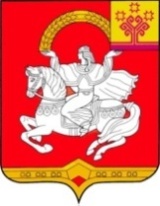 Чувашская  РеспубликаЯльчикскиймуниципальный округАдминистрацияЯльчикскогомуниципального округа 	ПОСТАНОВЛЕНИЕ«14 »  июля  . № 617  село ЯльчикиПриложение № 1а - деревья хвойных породПриложение № 1а - деревья хвойных породПриложение № 1а - деревья хвойных породПриложение № 1а - деревья хвойных породПородаЦена (руб.) за кубометр деревьев хвойных пород с диаметром ствола 12 см и болееЦена (руб.) за кубометр деревьев хвойных пород, не достигших диаметра ствола 12 смЦена (руб.) за кубометр деревьев хвойных пород, не достигших диаметра ствола 12 смДеревья, заготовка древесины которых не допускается1120098009800Сосна280019001900Лиственница220015001500Ель, пихта250017001700Приложение № 2а - деревья лиственных породПриложение № 2а - деревья лиственных породПриложение № 2а - деревья лиственных породПриложение № 2а - деревья лиственных породПородаЦена (руб.) за кубометр деревьев лиственных пород с диаметром ствола 16 см и болееЦена (руб.) за кубометр деревьев лиственных пород, не достигших диаметра ствола 16 смЦена (руб.) за кубометр деревьев лиственных пород, не достигших диаметра ствола 16 смДеревья, заготовка древесины которых не допускается1120098009800Дуб, ясень, клен830058005800Береза1400980980Ольха черная, граб, ильм, липа800600600Осина, ольха белая, тополь300200200Иные200150150Приложение № 3а - кустарникиПриложение № 3а - кустарникиПриложение № 3а - кустарникиПриложение № 3а - кустарникиЦена (руб.) за каждый куст хвойных и лиственных породКустарники, заготовка древесины которых не допускаетсяКустарники, заготовка древесины которых не допускаетсяКустарники, заготовка древесины которых не допускается550иныеиныеиные400№ппПородаДиаметр, смКоличество, шт.Состояние зеленых насажденийПримечание№ппПородаВозраст, летДиаметр, смКоличество, шт.Состояние зеленых насажденийИтого